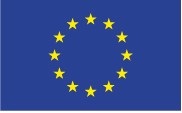 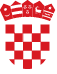 UPUTE ZA PRIJAVITELJEPoziv na dodjelu bespovratnih financijskih sredstavaObnova infrastrukture u području obrazovanja oštećene potresom(referentna oznaka: FSEU.2022.MZO.)OTVORENI POSTUPAKOPĆE INFORMACIJEPutem ovog Poziva na dodjelu bespovratnih financijskih sredstava Obnova infrastrukture u području obrazovanja oštećene potresom (u daljnjem tekstu: Poziv) definiraju se ciljevi, uvjeti i postupci za dodjelu bespovratnih financijskih sredstava namijenjenih provedbi operacija koje se financiraju iz Fonda solidarnosti Europske unije (u daljnjem tekstu: FSEU). Ove Upute za prijavitelje (u daljnjem tekstu: Upute) određuju pravila o načinu podnošenja projektnih prijedloga, navode kriterije prihvatljivosti projektnih prijedloga, prijavitelja, operacije, troškova i aktivnosti te pravila provedbe postupka dodjele kojim se dodjeljuju bespovratna financijska sredstva u okviru ovog Poziva.	1.1. Zakonodavni okvirFSEU se provodi u skladu s Uredbom Vijeća (EZ) br. 2012/2002 od 11. studenog 2002. o osnivanju Fonda solidarnosti Europske unije, Uredbom (EU) br. 661/2014 Europskog parlamenta i Vijeća od 15. svibnja 2014. o izmjeni Uredbe Vijeća (EZ) br. 2012/2002 o osnivanju Fonda solidarnosti Europske unije, Uredbom (EU) 2020/461 Europskog parlamenta i vijeća od 30. ožujka 2020. o izmjeni Uredbe Vijeća (EZ) br. 2012/2002 radi pružanja financijske pomoći državama članicama i zemljama koje pregovaraju o pristupanju Uniji ozbiljno pogođenima izvanrednim stanjem velikih razmjera u području javnog zdravlja, zatim u skladu s općim odredbama koje se odnose na dijeljeno upravljanje prema Uredbi (EU, Euratom) 2018/1046 Europskog Parlamenta i Vijeća od 18. srpnja 2018. o financijskim pravilima koja se primjenjuju na opći proračun Unije, o izmjeni uredaba (EU) br. 1296/2013, (EU) br. 1301/2013, (EU) br. 1303/2013, (EU) br. 1304/2013, (EU) br. 1309/2013, (EU) br. 1316/2013, (EU) br. 223/2014, (EU) br. 283/2014 i Odluke br. 541/2014/EU te o stavljanju izvan snage Uredbe (EU, Euratom) br. 966/2012, te dokumentom Komisije EU Solidarity Fund (EUSF) – clarification on implementation and auditing process, te Obavijesti Europske komisije o pojmu državne potpore iz članka 107. stavka 1. Ugovora o funkcioniranju Europske unije 2016/C 262/1 od 19. srpnja 2016.Zakonodavstvo Europske unije:Uredba (EU) br. 661/2014 Europskog parlamenta i vijeća od 15. svibnja 2014. o izmjeni Uredbe Vijeća (EZ) br. 2012/2002 o osnivanju Fonda solidarnosti Europske unijeUredba (EU) 2020/461 Europskog parlamenta i vijeća od 30. ožujka 2020.o izmjeni Uredbe Vijeća (EZ) br. 2012/2002 radi pružanja financijske pomoći državama članicama i zemljama koje pregovaraju o pristupanju Uniji ozbiljno pogođenima izvanrednim stanjem velikih razmjera u području javnog zdravljaUredba (EU) 2021/241 Europskog parlamenta i Vijeća od 12. veljače 2021. o uspostavi Mehanizma za oporavak i otpornostNacionalno zakonodavstvo:Ugovor o funkcioniranju Europske unije (pročišćena verzija 2016/C 202/01);Ugovor o pristupanju Republike Hrvatske Europskoj uniji (NN-Međunarodni ugovori br. 2/12);Zakon o znanstvenoj djelatnosti i visokom obrazovanju (NN 123/03, 198/03, 105/04, 174/04, 02/07, 46/07, 45/09, 63/11, 94/13, 139/13, 101/14, 60/15, 131/17);Zakon o predškolskom odgoju i obrazovanju (NN 10/1997, 107/2007, 94/2013, 98/2019);Zakon o odgoju i obrazovanju u osnovnoj i srednjoj školi (NN 87/2008, 86/2009, 92/2010, 105/2010, 90/2011, 5/2012, 16/2012, 86/2012, 94/2013, 152/2014, 7/2017, 68/2018, 98/2019, 64/2020, 133/2020);Zakon o lokalnoj i područnoj (regionalnoj) samoupravi (NN 33/2001, 60/2001, 129/2005, 109/2007, 36/2009, 125/2008, 36/2009, 150/2011, 144/2012, 123/2017, 98/2019, 144/2020);Zakon o Gradu Zagrebu (NN 62/2001, 125/2008, 36/2009, 119/2014, 98/2019, 144/2020);Zakon o ravnopravnosti spolova (NN 82/08, 69/17); Zakon o suzbijanju diskriminacije (NN 85/08, 112/12); Zakon o provedbi Opće uredbe o zaštiti podataka (NN 42/18);Zakon o javnoj nabavi (NN 120/16);Zakon o vlasništvu i drugim stvarnim pravima (NN 91/96, 68/98, 137/99, 22/00, 73/00, 129/00, 114/01, 79/06, 141/06, 146/08, 38/09, 153/09, 143/12, 152/14, 81/15, 94/17 - ispravak);Zakon o obnovi zgrada oštećenih potresom na području grada Zagreba, Krapinsko-zagorske županije, Zagrebačke županije, Sisačko-moslavačke županije i Karlovačke županije (NN 102/20, 10/21 i 117/21);Pravilnik o sadržaju i tehničkim elementima projektne dokumentacije obnove, projekta za uklanjanje zgrade i projekta za građenje zamjenske obiteljske kuće oštećenih potresom na području grada Zagreba, Krapinsko-zagorske županije i Zagrebačke županije (NN 127/20);Odluka Vlade RH o donošenju Programa mjera obnove zgrada oštećenih potresom na području Grada Zagreba, Krapinsko-zagorske županije, Zagrebačke županije, Sisačko-moslavačke županije i Karlovačke županije (NN 137/21); Zakon o gradnji (NN 153/13, 20/17, 39/19, 125/19); Zakon o prostornom uređenju (NN 153/13, 65/17, 114/18, 39/19, 98/19); Zakon o građevnim proizvodima (NN 86/08, 25/13, 76/13, 30/14, 130/17, 39/19, 118/20); Zakon o komori arhitekata i komorama inženjera u graditeljstvu i prostornom uređenju (NN 78/15, 114/18, 110/19);Zakon o poslovima i djelatnostima prostornog uređenja i gradnje (NN 78/15, 118/18, 110/19);Zakon o postupanju s nezakonito izgrađenim zgradama (NN 90/11, 86/12, 143/13, 65/17, 14/19);Zakon o zaštiti od požara (NN 92/10);Pravilnik o osiguranju pristupačnosti građevina osobama s invaliditetom i smanjene pokretljivosti  (NN 78/13);Pravilnik o obveznom sadržaju i opremanju projekata građevina (NN 64/14, 41/15, 105/15, 61/16, 20/17);Pravilnik o obveznom sadržaju i opremanju projekata građevina (NN 118/19, 65/20);Zakon o državnom inspektoratu (NN 115/18, 117/21);Zakon o energetskoj učinkovitosti (NN 127/14, 116/18, 25/20, 41/21);Pravilnik o energetskim pregledima građevina i energetskom certificiranju zgrada (NN 81/12, 29/13, 78/13);Pravilnik o energetskom pregledu zgrade i energetskom certificiranju (NN 48/14, 150/14, 133/15, 22/16, 49/16, 87/16, 17/17, 77/17);Pravilnik o energetskom pregledu zgrade i energetskom certificiranju (NN 88/17, 90/20, 1/21, 45/21);Pravilnik o kontroli energetskog certifikata zgrade i izvješća o redovitom pregledu sustava grijanja i sustava hlađenja ili klimatizacije u zgradi (NN 73/15, 54/20);Pravilnik o osobama ovlaštenim za energetsko certificiranje, energetski pregled zgrade i redoviti pregled sustava grijanja i sustava hlađenja ili klimatizacije u zgradi (NN 73/15, 133/15, 60/20, 78/21);Tehnički propis o racionalnoj uporabi energije i toplinskoj zaštiti u zgradama (NN 128/15, 70/18, 73/18, 86/18, 102/20,);Pravilnik o sustavu za praćenje, mjerenje i verifikaciju ušteda energije (NN 98/21);Uredba o održavanju zgrada (NN 64/97);Zakon o upravljanju i raspolaganju imovinom u vlasništvu Republike Hrvatske (NN 94/13, 18/16, 89/17, 52/18, 112/18), Zakon o upravljanju državnom imovinom (NN 52/18), Zakon o Središnjem registru državne imovine (NN 112/18);Zakon o zaštiti na radu (NN 71/14, 118/14, 154/14, 94/18, 96/18);Zakon o zaštiti i očuvanju kulturnih dobara (NN 69/99, 151/03, 157/03, 100/04, 87/09, 88/10, 61/11, 25/12, 136/12, 157/13, 152/14, 98/15, 44/17, 90/18, 32/20, 62/20, 117/21);ostali podzakonski akti i tehnički propisi doneseni na temelju gore navedenih zakona.Vlada Republike Hrvatske je na sjednici održanoj 24. studenoga 2021. donijela Odluku o načinu raspodjele bespovratnih financijskih sredstava iz Fonda solidarnosti Europske unije za financiranje sanacije šteta od potresa na području Grada Zagreba, Krapinsko-zagorske županije, Zagrebačke županije, Sisačko-moslavačke županije, Karlovačke županije, Varaždinske županije, Međimurske županije, Brodsko-posavske županije i Bjelovarsko-bilogorske županije, imenovanju i određivanju zaduženja nacionalnog koordinacijskog tijela, tijela odgovornih za provedbu financijskog doprinosa i neovisnog revizorskog tijela („Narodne novine“, br. 127/21), te na sjednici 23. prosinca 2021. godine Odluku o izmjeni i dopuni Odluke o načinu raspodjele bespovratnih financijskih sredstava iz Fonda solidarnosti Europske unije za financiranje sanacije šteta od potresa na području Grada Zagreba, Krapinsko-zagorske županije, Zagrebačke županije, Sisačko-moslavačke županije, Karlovačke županije, Varaždinske županije, Međimurske županije, Brodsko-posavske županije i Bjelovarsko-bilogorske županije, imenovanju i određivanju zaduženja nacionalnog koordinacijskog tijela, tijela odgovornih za provedbu financijskog doprinosa i neovisnog revizorskog tijela („Narodne novine“, 143/21) (u daljnjem tekstu: Odluka VRH).U skladu s Odlukom VRH, Ministarstvo prostornoga uređenja, graditeljstva i državne imovine određuje se za nacionalno koordinacijsko tijelo, Ministarstvo gospodarstva i održivog razvoja, Ministarstvo zdravstva, Ministarstvo znanosti i obrazovanja, Ministarstvo prostornoga uređenja, graditeljstva i državne imovine, Ministarstvo unutarnjih poslova, Ministarstvo kulture i medija i Ministarstvo mora, prometa i infrastrukture, određuju se kao tijela odgovorna za provedbu financijskog doprinosa, te se Središnja agencija za financiranje i ugovaranje programa i projekata Europske unije određuje za neovisno revizorsko tijelo. Navedena tijela predstavljaju sustav upravljanja i kontrole za provedbu FSEU (u daljnjem tekstu: SUK za FSEU).	1.2. Odgovornosti za upravljanjeMinistarstvo prostornoga uređenja, graditeljstva i državne imovine je nacionalno koordinacijsko tijelo (NKT).Ministarstvo znanosti i obrazovanja (MZO) je tijelo odgovorno za provedbu financijskog doprinosa (TOPFD). 	1.3. Predmet, svrha i pokazatelj PozivaPredmet Poziva: Pozivom će se podupirati provedba obnove infrastrukture, odnosno zgrada iz područja znanosti i obrazovanja oštećenih u seriji potresa koji su se događali počevši od 28. prosinca 2020. godine na području Grada Zagreba, Krapinsko-zagorske županije, Zagrebačke županije, Sisačko-moslavačke županije, Karlovačke županije, Varaždinske županije, Međimurske županije, Brodsko-posavske županije, Koprivničko-križevačke županije i Bjelovarsko-bilogorske županije.Svrha (cilj) Poziva: Svrha Poziva je nadoknada sredstava operacijama u području znanosti i obrazovanja za provedene hitne mjere zaštite, usluga utvrđivanja stanja, izrade snimki zatečenog stanja, izrada dokumentacije za provedbu i sama provedba dovođenja zgrada u prijašnje stanje, cjelovite obnove koje podrazumijevaju dodatno poboljšanje konstrukcija uz prilagodbu suvremenim standardima zgrada oštećenih u seriji potresa koji su se događali počevši od 28. prosinca 2020. godine na području Grada Zagreba, Krapinsko-zagorske županije, Zagrebačke županije, Sisačko-moslavačke županije, Karlovačke županije, Varaždinske županije, Međimurske županije, Brodsko-posavske županije, Koprivničko-križevačke županije i Bjelovarsko-bilogorske županije te izvođenje radova osiguranja i stabiliziranja oštećenih dobara. U okviru ovog Poziva potpora će se dodijeliti operacijama za vraćanje zgrada u ispravno radno stanje i cjelovitu obnovu zgrada za javne znanstvene i odgojno-obrazovne institucije na potresom pogođenim područjima.Oštećene zgrade, ovisno o njihovoj namjeni i stupnju oštećenja, obnavljaju se sukladno Zakonu o obnovi ili Zakonu o gradnji.Dovođenje zgrada u prijašnje stanje podrazumijeva uspostavu stanja koje je prethodilo potresu na pogođenim područjima, unutar postojećih prostornih gabarita građevine (popravak nekonstrukcijskih elemenata, popravak konstrukcije).Cjelovita obnova podrazumijeva sanaciju šteta od potresa, ojačanja konstrukcije, prilagodbu suvremenim uvjetima korištenja i sigurnosti (i očuvanje svojstava oštećenih zgrada ukoliko je primjenjivo), unutar postojećih prostornih gabarita građevine.Mjere zaštite po ovom Pozivu podrazumijevaju mjere sanacije štete od potresa, sprječavanja nastajanja daljnjih šteta na oštećenim zgradama te podizanje razine protupotresne otpornosti prema zahtjevima Tehničkog propisa za građevinske konstrukcije (NN 17/17, 75/20), a radi osiguranja zdravlja i života ljudi i dugoročnog očuvanja svih vrijednosti postojećih dobara prilikom cjelovite obnove te sukladno Odluci Vlade Republike Hrvatske o donošenju Programa mjera obnove zgrada oštećenih potresom.  	1.4.Financijska alokacija, iznosi i intenziteti bespovratnih financijskih sredstava, obveze prijaviteljaBespovratna financijska sredstva dodjeljuju se putem otvorenog privremenog postupka dodjele, najkasnije do 6. ožujka 2022. godine kada se Poziv zatvara.Ukupan raspoloživ iznos bespovratnih financijskih sredstava za dodjelu u okviru ovog Poziva iznosi 365.600.000 HRK, od čega je:	- iznos sredstava iz Fonda solidarnosti Europske unije (FSEU)  182.800.000 HRK	- iznos sredstava iz drugih izvora 182.800.000 HRK Poziv je podijeljen u dvije grupe te su tako i podijeljena financijska sredstva:Grupa 1. – iznos sredstava iz FSEU iznosi 30.000.000 HRKGrupa 2. – iznos sredstava iz FSEU iznosi 152.800.000 HRK, a iz drugih izvora 182.800.000 HRKGrupa 1. se odnosi na prihvatljive aktivnosti i troškovi operacije iz grupe 1. Hitne mjere sanacijeGrupa 2. se odnosi na prihvatljive aktivnosti i troškovi operacije iz grupa: 2. Priprema projektne i tehničke dokumentacije3. Izvedba radova4. Upravljanje projektom i administracija5. Promidžba i vidljivostNeutrošena sredstva iz grupe 1. mogu se prebaciti u grupu 2. i obratno.Intenzitet bespovratnih financijskih sredstava po pojedinoj operaciji iznosi 100 % prihvatljivih troškova.Prijavitelji koji prijavljuju projektni prijedlog za cjelovitu obnovu zgrade moraju predati Izjavu stručnjaka/glavnog projektanta iz koje je vidljivo u kojem postotku cjelokupna operacija predstavlja radove za vraćanje zgrada u ispravno radno stanje, a u kojem postotku ostale radove cjelovite obnove koji predstavljaju poboljšice na predmetnoj zgradi (Obrazac 3. Izjava stručnjaka i Obrazac 1a). Također, da bi prijavitelj mogao ugovoriti projektni prijedlog za cjelovitu obnovu zgrade, ovlašteni inženjer građevinske struke mora potvrditi da je stabilnost nosive konstrukcije zgrade izrazito ugrožena i treba priložiti dokaz njene ugroženosti (Obrazac 3. Izjava stručnjaka). Ako stabilnost nosive konstrukcije nije ugrožena, prijavitelj može ugovoriti samo aktivnosti vraćanja zgrada u ispravno radno stanje. Troškovi za ostale radove koji predstavljaju poboljšice na predmetnoj zgradi neće biti financirani iz FSEU, ali mogu biti sufinancirani iz drugih izvora. Javni poziv je raspisan na način da se dodjeljuju sredstva korisniku za operaciju cjelovite obnove (po načinu build back better - BBB). Vraćanje u ispravno radno stanje prepoznaje se kao postotni udio u operaciji cjelovite obnove. Ostatak operacije uključujući seizmičko ojačavanje i poboljšanje energetske učinkovitosti objekta se financira kroz Nacionalni plan oporavka i otpornosti 2021.-2026. (NPOO)  tj. druge izvore financiranja.Sredstvima FSEU mogu biti sufinancirani troškovi koji se odnose na vraćanje u ispravno radno stanje, odnosno u stanje u kakvom su bili prije prirodne katastrofe. Kada vraćanje u stanje prije prirodne katastrofe nije pravno moguće ili gospodarski opravdano, ili kada država korisnica odluči premjestiti ili poboljšati funkcioniranje pogođene infrastrukture ili pogona kako bi se poboljšala njihova otpornost na buduće prirodne katastrofe, FSEU može doprinijeti troškovima obnavljanja samo do procijenjenog troška za vraćanje u prijašnje stanje. Zadržava se pravo ne dodijeliti sva raspoloživa sredstva u okviru ovog Poziva.Obveze prijavitelja vezane uz financiranje operacijePrijavitelj se obvezuje iz vlastitih sredstava ili osiguravanjem financiranja na drugi način (sredstvima koja ne predstavljaju sredstva Unije) osigurati sredstva za financiranje ukupnih neprihvatljivih troškova projektnog prijedloga.	1.5. Obveze koje se odnose na državne potpore / Vrste, iznos i intenzitet potporePotpore dodijeljene u okviru ovog Poziva ne smatraju se državnim potporama/potporama male vrijednosti (de minimis potpore). 	1.6. Dvostruko financiranje U skladu s čl. 6. Uredbe Vijeća (EZ) br. 2012/2002 od 11. studenoga 2002. o osnivanju Fonda solidarnosti Europske unije i njenim izmjenama kako je navedeno u točki 1.1. ovih Uputa  potrebno je osigurati da se isti trošak ne nadoknađuje putem drugih instrumenata financiranja Unije, posebno instrumenata kohezijske, poljoprivredne ili ribarstvene politike. Prijavitelj ne smije tražiti/primiti sredstva iz drugih javnih izvora za troškove koji će biti nadoknađeni u sklopu podnesenog projektnog prijedloga, odnosno za financiranje odabrane operacije. Dvostrukim financiranjem se ne smatraju vlastita javna sredstva Prijavitelja kojim su se podmirili već nastali troškovi, a koji se prijavljuju za nadoknadu u sklopu projektnog prijedloga.U slučaju da se ustanovi dvostruko financiranje operacije, Prijavitelj/Korisnik će morati vratiti iznos bespovratnih financijskih sredstva koji odgovara primljenom iznosu bespovratnih financijskih sredstava za trošak za koji se utvrdi da je predmet dvostrukog financiranja. PRAVILA POZIVA	2.1. Prihvatljivost prijaviteljaPrihvatljivi prijavitelji u okviru ovog Poziva su:Visoko učilište (i njegove sastavnice za neintegrirana sveučilišta) osnovano od strane RH, upisano u Upisnik visokih učilišta MZO-a, koje se pretežito financira iz državnog proračuna Republike Hrvatske Javni znanstveni institut upisan u Upisnik znanstvenih organizacija MZO-a,  odnosno institut koji se pretežito financira iz državnog proračuna Republike Hrvatske, osnovano od strane RHJedinice lokalne i područne (regionalne) samouprave prema Zakonu o lokalnoj i područnoj (regionalnoj) samoupravi („Narodne novine“, br. 33/01, 60/01, 129/05, 109/07, 125/08, 36/09, 36/09, 150/11, 144/12, 19/13, 137/15, 123/17, 98/19, 144/20) i Zakonu o Gradu Zagrebu („Narodne novine“ br. 62/01, 125/08, 36/09, 119/14, 98/19 i 144/20), kao osnivači javnih ustanova koje obavljaju djelatnost predškolskog odgoja ili odgoja i obrazovanjaPrihvatljivi prijavitelj mora ispunjavati uvjete propisane za oblik pravne osobnosti sukladno gore navedenim zakonima. Prijavitelj za navedeno ne podnosi dokaze prilikom podnošenja projektnog prijedloga, nego isto utvrđuje TOPFD sukladno točki 2.2. Uputa.Prijavitelj mora dokazati da u trenutku prijave nije niti u jednoj situaciji isključenja, kako je to definirano ovim Uputama.Prihvatljivost prijavitelja se provjerava sukladno relevantnim dokumentima navedenima pod naslovom 2.2. Kriteriji za isključenje prijavitelja, na stranici 9. ovih uputa.	2.2. Kriteriji za isključenje prijavitelja U okviru ovog Poziva, potpora se ne može dodijeliti:prijavitelju koji nije prihvatljiv po obliku pravne ili fizičke osobnosti, za JLP(R)S TOPFD isto utvrđuje sukladno važećem Zakonu o područjima županija, gradova i općina u Republici Hrvatskoj („Narodne novine“, br. 86/06, 125/06 - ispravak, 16/07 - ispravak, 95/08 - Odluka USHR, 46/10 - ispravak, 145/10, 37/13, 44/13, 45/13, 110/15) i Zakonu o Gradu Zagrebu („Narodne novine“ br. 62/01, 125/08, 36/09, 119/14, 98/19 i 144/20); za javno visoko učilište osnovano od strane RH dokazuje se uvidom u Upisnik visokih učilišta MZO-a i njegove sastavnice te uvidom u sudski registar, za javni znanstveni institut uvidom u Upisnik znanstvenih organizacija MZO-a te uvidom u sudski registar; uvid u navedene Upisnike i sudski registar vrši TOPFD.prijavitelju od kojeg je, kako je navedeno u članku 1. točki 4.a) Uredbe (EU)  br. 651/2014, temeljem prethodne odluke Komisije kojom se potpora proglašava protuzakonitom i nespojivom s unutarnjim tržištem, zatražen povrat sredstava dokazuje se Izjavom prijavitelja (Obrazac 2)prijavitelju koji je u teškoćama kako je definirano u članku 2. točki 18. Uredbe (EU)  br. 651/2014 dokazuje se Izjavom prijavitelja (Obrazac 2) ako je prijavitelj ili osoba ovlaštena po zakonu za zastupanje prijavitelja (osobe koja je član upravnog, upravljačkog ili nadzornog tijela ili ima ovlasti zastupanja, donošenja odluka ili nadzora toga gospodarskog subjekta) pravomoćno osuđena za bilo koje od sljedećih kaznenih djela odnosno za odgovarajuća kaznena djela prema propisima države sjedišta ili države čiji je državljanin osoba ovlaštena po zakonu za njihovo zastupanje, dokazuje se Izjavom prijavitelja (Obrazac 2): sudjelovanje u zločinačkoj organizaciji, na temelju članka 328. (zločinačko udruženje) i članka 329. (počinjenje kaznenog djela u sastavu zločinačkog udruženja) iz Kaznenog zakona (NN, br. 125/11, 144/12, 56/15, 61/15, 101/17, 118/18, 126/19), članka 333. (udruživanje za počinjenje kaznenih djela) iz Kaznenog zakona (NN, br. 110/97, 27/98, 50/00, 129/00, 51/01, 111/03, 190/03, 105/04, 84/05, 71/06, 110/07, 152/08, 57/11, 77/11 i 143/12) terorizam ili kaznena djela povezana s terorističkim aktivnostima, na temelju članka 97. (terorizam), članka 99. (javno poticanje na terorizam), članka 100. (novačenje za terorizam), članka 101. (obuka za terorizam), članka 101.a (putovanje u svrhu terorizma) i članka 102. (terorističko udruženje) Kaznenog zakona (NN, br. 125/11, 144/12, 56/15, 61/15, 101/17, 118/18, 126/19) i članka 169. (terorizam), članka 169.a (javno poticanje na terorizam) i članka 169.b (novačenje i obuka za terorizam) iz Kaznenog zakona (NN, br. 110/97, 27/98, 50/00, 129/00, 51/01, 111/03, 190/03, 105/04, 84/05, 71/06, 110/07, 152/08, 57/11, 77/11 i 143/12) pranje novca ili financiranje terorizma, na temelju članka 98. (financiranje terorizma) i članka 265. (pranje novca) Kaznenog zakona (NN 125/2011, 144/2012, 56/2015, 61/2015, 101/2017, 118/2018, 126/19) i članka 279. (pranje novca) iz Kaznenog zakona (NN, br. 110/97, 27/98, 50/00, 129/00, 51/01, 111/03, 190/03, 105/04, 84/05, 71/06, 110/07, 152/08, 57/11, 77/11 i 143/12) dječji rad ili druge oblike trgovanja ljudima, na temelju članka 106. (trgovanje ljudima) Kaznenog zakona (NN, br. 125/11, 144/12, 56/15, 61/15, 101/17, 118/18, 126/19) i članka 175. (trgovanje ljudima i ropstvo) iz Kaznenog zakona (NN, br. 110/97, 27/98, 50/00, 129/00, 51/01, 111/03, 190/03, 105/04, 84/05, 71/06, 110/07, 152/08, 57/11, 77/11 i 143/12) korupciju, na temelju članka 252. (primanje mita u gospodarskom poslovanju), članka 253. (davanje mita u gospodarskom poslovanju), članka 254. (zlouporaba u postupku javne nabave), članka 291. (zlouporaba položaja i ovlasti), članka 292. (nezakonito pogodovanje), članka 293. (primanje mita), članka 294. (davanje mita), članka 295. (trgovanje utjecajem) i članka 296. (davanje mita za trgovanje utjecajem) Kaznenog zakona (NN, br. 125/11, 144/12, 56/15, 61/15, 101/17, 118/18, 126/19) i članka 294.a (primanje mita u gospodarskom poslovanju), članka 294.b (davanje mita u gospodarskom poslovanju), članka 337. (zlouporaba položaja i ovlasti), članka 338. (zlouporaba obavljanja dužnosti državne vlasti), članka 343. (protuzakonito posredovanje), članka 347. (primanje mita) i članka 348. (davanje mita) iz Kaznenog zakona (NN, br. 110/97, 27/98, 50/00, 129/00, 51/01, 111/03, 190/03, 105/04, 84/05, 71/06, 110/07, 152/08, 57/11, 77/11 i 143/12) prijevaru, na temelju članka 236. (prijevara), članka 247. (prijevara u gospodarskom poslovanju), članka 256. (utaja poreza ili carine) i članka 258. (subvencijska prijevara) Kaznenog zakona (NN, br. 125/11, 144/12, 56/15, 61/15, 101/17, 118/18, 126/19) i članka 224. (prijevara), članka 293. (prijevara u gospodarskom poslovanju) i članka 286. (utaja poreza i drugih davanja) iz Kaznenog zakona (NN, br. 110/97, 27/98, 50/00, 129/00, 51/01, 111/03, 190/03, 105/04, 84/05, 71/06, 110/07, 152/08, 57/11, 77/11 i 143/12) prijavitelju kojem je utvrđeno teško kršenje ugovora zbog neispunjavanja ugovornih obveza, a koji je bio potpisan u sklopu nekog drugog postupka dodjele bespovratnih financijskih sredstava i bio je (su)financiran sredstvima EU; dokazuje se Izjavom prijavitelja (Obrazac 2)prijavitelju koji je u sukobu interesa u predmetnom postupku dodjele bespovratnih financijskih sredstava; dokazuje se Izjavom prijavitelja (Obrazac 2)prijavitelju koji nije izvršio povrat sredstava prema odluci nadležnog tijela, kako je navedeno u Obrascu izjave prijavitelja o istinitosti podataka, izbjegavanju dvostrukog financiranja i ispunjavanju preduvjeta za sudjelovanje u postupku dodjele; dokazuje se Izjavom prijavitelja (Obrazac 2)prijavitelju koji nije izvršio isplate plaća zaposlenicima, plaćanje doprinosa za financiranje obveznih osiguranja (osobito zdravstveno ili mirovinsko) ili plaćanje poreza u skladu s propisima RH kao države u kojoj je osnovan prijavitelj i u kojoj će se provoditi Ugovor o dodjeli bespovratnih financijskih sredstava i u skladu s propisima države poslovnog nastana prijavitelja (ako oni nemaju poslovni nastan u RH). U pogledu ove točke, smatra se prihvatljivim da prijavitelj nije udovoljio spomenutim uvjetima, ako mu, sukladno posebnom propisu, plaćanje tih obveza nije dopušteno ili mu je odobrena odgoda plaćanja; dokazuje se Izjavom prijavitelja (Obrazac 2.)Prijavitelju koji je u postupku predstečajne nagodbe, stečajnom postupku, postupku zatvaranja, postupku prisilne naplate ili u postupku likvidacije, dokazuje se Izjavom prijavitelja (Obrazac 2.)Prijavitelju koji se pretežito ne financira iz Državnog proračuna Republike Hrvatske, dokazuje se Financijskim izvješćem za prethodnu godinuPrijavitelju koji nema imenovanog voditelja operacije, dokazuje se Izjavom o imenovanju voditelja operacije  (Obrazac 4)	2.3. Broj projektnih prijedloga i ugovora o dodjeli bespovratnih financijskih sredstava po prijaviteljuPrijavitelj po Pozivu može podnijeti više projektnih prijedloga, s napomenom da se pojedinom korisniku bespovratna financijska sredstva mogu dodijeliti samo jednom za svako djelovanje te se isti troškovi ni u kakvim okolnostima ne smiju dvaput financirati iz proračuna Unije. Također, trošak koji je financiran iz nacionalnih javnih izvora ne može biti financiran iz proračuna Unije i obrnuto, izuzev okolnosti navedenih pod točkom 1.6. Dvostruko financiranje ovih Uputa.    Po završetku postupka dodjele, nakon što mu je prethodna prijava isključena prijavitelj može podnijeti novu projektnu prijavu za isto djelovanje. Prijavitelj neće imati mogućnost podnošenja novog projektnog prijedloga za isto djelovanje dok je prvotni još uvijek u postupku dodjele.S jednim prijaviteljem se može sklopiti jedan ili više Ugovora o dodjeli bespovratnih financijskih sredstava (u daljnjem tekstu: Ugovor).Ukoliko prijavitelj potražuje sredstva za više grupa prihvatljivih aktivnosti i troškova, zasebno dostavlja projektni prijedlog za grupu 1. (Hitne mjere sanacije) iz točke 1.4. ovih Uputa, a zasebni projektni prijedlog za sve ostale grupe prihvatljivih aktivnosti i troškova (grupe 2.-5.)	2.4. Zahtjevi koji se odnose na sposobnost prijavitelja, učinkovito korištenje sredstava i održivost  operacijeA) Prijavitelj provodi operaciju pravovremeno i u skladu sa zahtjevima utvrđenima u ovim Uputama. Prijavitelj mora osigurati odgovarajuće kapacitete za provedbu operacije na način da u trenutku predaje (prijave) projektnog prijedloga mora imati imenovanu odgovornu operativnu osobu za provedbu operacije (voditelj operacije) (Obrazac 4.). Voditelj operacije upravlja operacijom i obavlja poslove administriranja, a ti poslovi uključuju sve aktivnosti planiranja, organiziranja, praćenja, kontrole i upravljanja ljudskim, materijalnim, financijskim i vremenskim resursima u svrhu provedbe aktivnosti operacije kako bi se ostvarili rezultati iste. B) Prijavitelj postupa u skladu s načelima ekonomičnosti, učinkovitosti i djelotvornosti. Prijavitelj mora imati stabilne i dostatne izvore financiranja što Prijavitelj dokazuje Izjavom prijavitelja (Obrazac 2).  	2.5. Prihvatljivost operacije                                                                                                                                                                                                                                                                                                                                                                Kako bi bio prihvatljiv, projektni prijedlog mora udovoljavati svim utvrđenim kriterijima prihvatljivosti, kako slijede:Operacija je u skladu s ciljevima Poziva dokazuje se Prijavnim obrascem (Obrazac 1) i Izjavom prijavitelja (Obrazac 2);Operacija se provodi u potpunosti na području Grada Zagreba, Krapinsko-zagorske županije, Zagrebačke županije, Sisačko-moslavačke županije, Karlovačke županije, Varaždinske županije, Međimurske županije, Brodsko-posavske županije, Koprivničko-križevačke županije ili Bjelovarsko-bilogorske županije; dokazuje se Prijavnim obrascem (Obrazac 1);Operacija se odnosi na zgradu koja je oštećena u seriji potresa od 28. prosinca 2020. godine. Prihvatljiva su ulaganja u zgrade koje su:tijekom preliminarnog pregleda zgrada oštećenih potresom ocijenjena neuporabljivima, privremeno neuporabljivima ili uporabljivima s preporukom; dokazuje se Dokazom o preliminarnoj procjeni štete iliza koje je izrađen nalaz ili izjava od strane ovlaštenog inženjera građevinske struke ili sudskog vještaka građevinske struke u kojem je utvrđeno da je zgrada oštećena serijom potresa od 28. prosinca 2020. g. te, ako je primjenjivo, za koju postoji fotodokumentacija kao dokaz oštećenja zgrade odnosno njenih dijelova; dokazuje se nalazom/izjavom ovlaštenog inženjera ili sudskog vještaka građevinske struke; Aktivnosti operacije su u skladu s prihvatljivim aktivnostima u sklopu ovog Poziva; dokazuje se Prijavnim obrascem (Obrazac 1 i Obrazac 1.a);Operacija ne uključuje aktivnosti koje su bile dio operacije koja je, ili je trebala biti, podložna postupku povrata sredstava; dokazuje se Prijavnim obrascem (Obrazac 1 i Obrazac 1.a) i Izjavom prijavitelja (Obrazac 2); Operacija je u skladu s odredbama svih relevantnih zakonodavnih akata; dokazuje se Izjavom prijavitelja (Obrazac 2);Operacija poštuje načelo nekumulativnosti, odnosno ne predstavlja dvostruko financiranje – prihvatljivi izdaci nisu prethodno (su)financirani bespovratnim financijskim sredstvima iz bilo kojeg javnog izvora (uključujući iz EU), niti će biti više od jednom (su)financirani nakon potencijalno uspješnog okončanja dvaju ili više postupaka dodjele bespovratnih financijskih sredstava; dokazuje se Izjavom prijavitelja (Obrazac 2);Operacija sadrži potvrdu stručnjaka o potrebnim zahvatima, procijenjenoj vrijednosti operacije i potrebnoj dokumentaciji; dokazuje se Izjavom stručnjaka (glavnog projektanta) (Obrazac 3);Prijavitelj je vlasnik ili ima pravo korištenja zgrade i pripadajućeg zemljišta na kojem se provodi operacija; dokazuje se Dokazom o vlasništvu zgrade i pripadajućeg zemljišta ili pravu korištenja zgrade i pripadajućeg zemljišta za realizaciju projektnog prijedloga, a koji mogu biti sljedeći: (I) izvadak iz zemljišne knjige iz kojeg je vidljivo da je prijavitelj vlasnik nekretnine ili nositelj prava građenja na zemljištu bez upisanih prava trećih osoba, plombi, zabilježbi i predbilježbi koje bi mogle dovesti u pitanje vlasništvo prijavitelja ili realizaciju operacije;(II) ugovor na temelju kojega je prijavitelj stekao pravo vlasništva ili pravo građenja; ugovor treba biti potpisan i ovjeren kod javnog bilježnika te je potrebno dostaviti dokaz o vlasništvu potpisnika u vidu izvatka iz zemljišne knjige;(III) odluka nadležne državne vlasti na temelju koje je prijavitelj stekao pravo vlasništva, pravo građenja ili pravo služnosti te je potrebno dostaviti dokaz o vlasništvu u vidu izvatka iz zemljišne knjige; (IV) pisana suglasnost vlasnika nekretnine na sve zahvate koji su predviđeni operacijom; suglasnost treba biti potpisana te je potrebno dostaviti dokaz o vlasništvu potpisnika u vidu izvatka iz zemljišne knjigeAko je primjenjivo, operacija za provedbu aktivnosti iz Grupe 3. prihvatljivih aktivnosti je spremna za provedbu; dokazuje se projektno-tehničkom dokumentacijom;Ako je primjenjivo, Operacija doprinosi horizontalnom načelu „Pristupačnost za osobe s invaliditetom“; dokazuje se projektno-tehničkom dokumentacijom Zgrada za koju se podnosi projektni prijedlog za cjelovitu obnovu ima izrazito ugroženu stabilnost nosive konstrukcije; dokazuje se Izjavom stručnjaka (glavnog projektanta) (Obrazac 3)Kod podnošenja projektnog prijedloga za cjelovitu obnovu zgrade, predmet operacije je cjelovita obnova koja će rezultirati:uštedom godišnje potrebne toplinske energije za grijanje (QH,nd) od najmanje 50% te primarne energije (Eprim) na godišnjoj razini od najmanje 30%, u odnosu na stanje prije obnove,  za zgrade koje nisu upisane u Registar kulturnih dobara RH; dokazuje se Izjavom prijavitelja (Obrazac 2) te, ako je primjenjivo, projektno-tehničkom dokumentacijom koja je u odnosu na racionalnu uporabu energije i toplinsku zaštitu izrađena u skladu s važećim Tehničkim propisom o racionalnoj uporabi energije i toplinskoj zaštiti u zgradamaiznimno, za zgrade energetskog razreda C ili višeg, pri čemu se energetski razred zgrade promatra u odnosu na specifičnu godišnju potrebnu toplinsku energiju za grijanje (Q''H,nd), cjelovita obnova treba rezultirati uštedom primarne energije (Eprim) na godišnjoj razini od najmanje 30% u odnosu na stanje prije obnove; dokazuje se Izjavom prijavitelja (Obrazac 2) te, ako je primjenjivo, projektno-tehničkom dokumentacijom koja je u odnosu na racionalnu uporabu energije i toplinsku zaštitu izrađena u skladu s važećim Tehničkim propisom o racionalnoj uporabi energije i toplinskoj zaštiti u zgradama te energetskim certifikatom zgrade prije cjelovite obnove iz kojeg je vidljivo da je zgrada energetskog razreda C ili višeguštedom godišnje potrebne toplinske energije za grijanje (QH,nd) ili primarne energije (Eprim) na godišnjoj razini od najmanje 20%, u odnosu na stanje prije obnove, za zgrade koje su upisane u Registar kulturnih dobara RH; dokazuje se Izjavom prijavitelja (Obrazac 2) te, ako je primjenjivo, projektno-tehničkom dokumentacijom koja je u odnosu na racionalnu uporabu energije i toplinsku zaštitu izrađena u skladu s važećim Tehničkim propisom o racionalnoj uporabi energije i toplinskoj zaštiti u zgradamaKod projektnog prijedloga za cjelovitu obnovu zgrade operacija mora biti u skladu s načelom nenanošenja bitne štete okolišnim ciljevima („Do no significant harm“) iz članka 17. Uredbe (EU) 2020/852 Europskog parlamenta i Vijeća od 18. lipnja 2020. o uspostavi okvira za olakšavanje održivih ulaganja i izmjeni Uredbe (EU) 2019/2088 Europskog Parlamenta i Vijeća od 27.studenoga 2019. o objavama povezanim s održivosti u sektoru financijskih usluga; dokazuje se Izjavom prijavitelja o usklađenosti operacije s načelom nenanošenja bitne štete (Obrazac 8)	2.6. Prihvatljive aktivnosti operacijePrihvatljive aktivnosti koje se mogu financirati u okviru ovog Poziva su: Grupa 1.: Hitne mjere sanacije Grupa 2.: Priprema projektno-tehničke dokumentacije Grupa 3.: Izvedba radovaGrupa 4.: Upravljanje projektom i administracijaGrupa 5.: Promidžba i vidljivostGrupa 1.: Hitne mjere sanacijeAktivnosti Grupe 1 uključuje aktivnosti iz Grupe 2. i Grupe 3. koje su provedene kao hitne mjere nakon potresa, a za koje prijavitelj posjeduje dokumentaciju o nastalim troškovima. Ova grupa prijavljuje se kao zasebni projektni prijedlog.Grupa 2.: Priprema projektno-tehničke dokumentacije Aktivnosti Grupe 2 uključuju pripremu projekta rušenja i uklanjanja oštećene zgrade te projektno-tehničke dokumentacije za dovođenje zgrada u ispravno radno stanje i cjelovitu obnovu zgrade oštećene u potresu. Projektna dokumentacija uključuje izradu elaborata, studija i ostale projektne dokumentacije potrebne za obnovu zgrada oštećenih u potresu u području znanosti i obrazovanja sukladno propisima važećim u vrijeme izrade dokumentacije.Projektna dokumentacija izrađuje se za cijelu zgradu, no na način da se posebno izrazi trošak koji se odnosi na vraćanje zgrade u ispravno radno stanje ukoliko se ista prijavljuje za cjelovitu obnovu (dokazuje se Izjavom stručnjaka/glavnog projektanta u kojem postotku cjelokupna operacija predstavlja radove za vraćanje zgrade u ispravno radno stanje, a u kojem postotku ostale radove cjelovite obnove koji predstavljaju poboljšice na predmetnoj zgradi (Obrazac 3. Izjava stručnjaka i Obrazac 1a). Projektna dokumentacija za cjelovitu obnovu zgrade koja nije upisana u Registar kulturnih dobara RH mora sadržavati rješenja kojima se dokazuje da će se nakon obnove ostvariti uštede godišnje potrebne toplinske energije za grijanje (QH,nd) od najmanje 50% te uštede primarne energije (Eprim) na godišnjoj razini od najmanje 30% u odnosu na stanje prije obnove.Iznimno, za zgrade energetskog razreda C ili višeg, pri čemu se energetski razred zgrade promatra u odnosu na specifičnu godišnju potrebnu toplinsku energiju za grijanje (Q''H,nd), cjelovita obnova treba rezultirati uštedom primarne energije (Eprim) na godišnjoj razini od najmanje 30% u odnosu na stanje prije obnove.Projektna dokumentacija za cjelovitu obnovu zgrade koja je upisana u Registar kulturnih dobara RH mora sadržavati rješenja kojima se dokazuje da će se nakon obnove ostvariti uštede godišnje potrebne toplinske energije za grijanje (QH,nd) ili primarne energije (Eprim) na godišnjoj razini od najmanje 20% u odnosu na stanje prije obnove. Tehnička rješenja mogu biti sadržana u mapama, a mape su: arhitektonski, građevinski, elektrotehnički i strojarski projekt za cjelovitu obnovu zgrade  čijoj izradi prethodi izrada elaborata zaštite na radu i zaštite od požara.Grupa 3.: Izvedba radova Aktivnosti obuhvaćaju rušenja, izvođenje radova na oštećenoj infrastrukturi koji uključuju i pripremne radove, a sve prema projektno-tehničkoj dokumentaciji te provedbu stručnog nadzora gradnje kao i sve ostale prihvatljive troškove vezane uz realizaciju operacije.Grupa 4.: Upravljanje projektom i administracijaAktivnosti Grupe 4. obuhvaćaju pripremu projektnog prijedloga, izvršavanje administrativnih ugovornih obveza u provedbi operacije kao što su: izvještavanje, vođenje projektne dokumentacije, financijsko upravljanje, pripremu i provođenje postupaka nabave). Maksimalan iznos za aktivnosti ove grupe je 0,8% ukupne vrijednosti operacije, a maksimalno 250.000,00 HRK.Grupa 5.: Promidžba i vidljivostAktivnosti Grupe 5. obuhvaćaju aktivnosti vezane uz promidžbu i vidljivost operacije u svrhu informiranja da je operacija sufinancirana EU sredstvima, a minimalno postavljanje ploče s natpisom te naljepnica kada se radi o robi ili dokumentaciji koja se isporučuje u okviru operacije.Maksimalan iznos za aktivnosti ove grupe je 20.000,00 HRK.	2.7. Neprihvatljive aktivnosti operacijeNeprihvatljive su sve aktivnosti koje nisu navedene u popisu prihvatljivih aktivnosti.	2.8. Opći zahtjevi koji se odnose na prihvatljivost troškova za provedbu operacijeProračun operacije treba biti realan, tj. troškovi operacije moraju biti dostatni za postizanje očekivanih rezultata, a cijene trebaju odgovarati tržišnim cijenama. Pravila prihvatljivosti troškova koja se odnose na ovaj Poziv opisana su niže. Prilikom postupka dodjele u obzir će se uzimati samo prihvatljivi troškovi. Prihvatljivi troškovi moraju nastati u svrhu provedbe operacije. Prijavitelj je dužan dostaviti proračun svih planiranih troškova potrebnih za realizaciju operacije, pri čemu proračun mora obuhvatiti troškove koji nastaju nakon potpisivanja ugovora o dodjeli bespovratnih financijskih sredstava i troškove koji su nastali i prije tog trenutka, a ne prije 28. prosinca 2020. godine. Neprihvatljivi troškovi se navode zasebno u proračunu operacije.Prihvatljivi troškovi su oni koji su opisani ovim Pozivom te se na ista primjenjuju pravila Uredbe Vijeća (EZ) br. 2012/2002 od 11. studenoga 2002. o osnivanju Fonda solidarnosti Europske unije. Isplate iz Fonda u načelu su ograničene na financijske mjere za uklanjanje neosigurane štete i moraju se vratiti, ako je trošak popravka štete kasnije pokrila treća strana, u skladu s člankom 8. stavkom 4. predmetne Uredbe. Troškovi moraju ispunjavati sljedeće opće uvjete prihvatljivosti:nastati za vrijeme trajanja (razdoblja) provedbe operacije;biti povezani i nastati u okviru operacije (proračuna operacije) koji je odabran u okviru ovog Poziva, u skladu s kriterijima odabira, a za koji je preuzeta obveza u Ugovoru; biti razumni, opravdani i u skladu s načelom odgovornog financijskog upravljanja, odnosno u skladu s načelima ekonomičnosti, učinkovitosti i djelotvornosti za postizanje rezultata te biti u skladu s tržišnim cijenama;biti povezani i nastati u okviru aktivnosti navedenih u Uputama;biti u skladu s pravilima o javnoj nabavi ili nabavi koje obavljaju osobe koje nisu obveznici Zakona o javnoj nabavi;biti stvarni, odnosno potkrijepljeni računima ili drugim dokumentima.	2.9. Prihvatljivi troškoviSljedeće kategorije troškova smatraju se prihvatljivim:Grupa 1. Hitne mjere sanacijetroškovi koji se odnose na do sada provedene prihvatljive aktivnosti iz Grupe 2 i Grupe 3, koji su nastali od 28. prosinca 2020. godine, za koje prijavitelj posjeduje dokaze o  provedenim aktivnostima odnosno nastalim troškovima.Ova grupa prijavljuje se kao zasebni projektni prijedlog.Grupa 2. Priprema projektno-tehničke dokumentacije troškovi izrade dokumentacije o postojećem stanju građevine te pokretnog inventara i opremetroškovi za istražne radove na konstrukcijama i materijalima, geomehanička istraživanja troškovi izrade projekta rušenja i/ili projekta za uklanjanje uništene zgrade ili njezinih dijelovatroškovi izrade projekta za obnovu zgrade s troškovnikom, koji mora jasno razgraničiti radove koji se financiraju sredstvima FSEU-a od ostalih. (Obrazloženje: unutar koncepta ''obnoviti bolje'' (engl. build back better) pretpostavljaju se radovi na obnovi povezani s poboljšanjima temeljnih zahtjeva građevine u odnosu na izvorno stanje prije katastrofe. Pri tome se podrazumijevaju radovi na poboljšanju mehaničke otpornosti i stabilnosti, sigurnosti u slučaju požara, higijene, zdravlja i okoliša, sigurnosti i pristupačnosti tijekom uporabe, zaštite od buke, gospodarenja energijom i očuvanja topline te održive uporabe prirodnih izvora. Europska komisija podržava ovu inicijativu, ali potpora FSEU-a može se koristiti samo za sufinanciranje dijela troškova jednakih obnovi radnog stanja prije potresa (dokazuje se Izjavom stručnjaka/glavnog projektanta u kojem postotku cjelokupna operacija predstavlja radove za dovođenje građevine u postojeće stanje, a u kojem postotku ostale radove cjelovite obnove koji predstavljaju poboljšice na predmetnom objektu (Obrazac 3. Izjava stručnjaka)). Troškovi ostalih radova cjelovite obnove koji neće biti prihvatljivi za financiranje iz FSEU a spadaju u kategoriju prihvatljivih troškova po ovom Pozivu za dodatno ojačanje neće biti financirani sredstvima FSEU već će biti će financirani iz drugih izvoratroškovi izrade tehničke dokumentacija za radove - ekspertize, elaborati, troškovnici, projekt  obnove, hitne sigurnosne sanacije, idejni, glavni i izvedbeni projekt troškovi izrade projekata za cjelovitu obnovu uništenih infrastrukturnih vodova plina, vode, kanalizacije, električne energije, telekomunikacija, sustava za zaštitu od požara i drugih specifičnih instalacija koje se koriste u redovitoj upotrebi zgrade troškovi izrade tehničke dokumentacije za radove radi obnove pročelja i ostalih specifičnih dijelova zgrade te ponovne izrade specifične povijesne i umjetničke dekoracije i plastike uništene potresom u zgradi i na njenom oplošjutroškovi dokumentacije za potrebne popravke okoliša oštećenog potresomtroškovi ovjere od strane ovlaštenog revidenta troškovi za istražne radove na konstrukcijama i materijalima, geomehanička istraživanja troškovi izrade izvješća o energetskom pregledu zgrade i energetskog certifikata nakon obnove.Troškovi izrade izvješća o energetskom pregledu zgrade i energetskog certifikata nakon obnove nisu prihvatljivi za financiranje iz FSEU već u cijelosti trebaju biti sufinancirani iz drugih izvora za projekte cjelovite obnove. Grupa 3. Izvedba radovatroškovi za raščišćivanje ruševina i rušenje te uklanjanje uništene zgradetroškovi za razgradnju nestabilnih dijelova građevinetroškovi za privremeno pokrivanje ili sanaciju pokrovatroškovi za privremene konstrukcije/skele i ostala sredstva za sprječavanje daljnjeg urušavanja te zaštitu ljudi i građevinatroškovi za privremene konstrukcije/skele i ostala sredstva za zaštitu in situ vrijednih arhitektonskih i stilsko-dekorativnih elemenata građevine, te opreme i inventara troškovi za radne skele za potrebe izvođenja interventnih radova (demontaža i evakuacija vrijednih arhitektonskih i dekorativnih elemenata građevine te ugroženih dijelova inventara) troškovi za radove interventne sigurnosne sanacije nosivih konstrukcija i drugih dijelova građevine troškovi za radove nužne zbog  sprečavanja daljnjih urušavanja i nastanka sekundarnih oštećenja te sigurnosti ljudi  troškovi za provedbu hitnih mjera preventivne zaštite i primarnog konzerviranja na ugroženim dijelovima infrastrukture i građevina troškovi za istražne radove na konstrukcijama i materijalima, geomehanička istraživanja u slučaju da nisu financirani u Grupi 2troškovi za interventne zahvate u neposrednom okruženju građevine (zaštitne ograde, privremeni prolazi i sl.)troškovi za interventnu sanaciju dijelova tla destabiliziranih djelovanjem potresatroškovi za interventnu sanaciju nosive konstrukcije troškovi za sanaciju ili zamjenu oštećene stolarije i bravarije troškovi za završne radovetroškovi za sanaciju oštećene instalacije i zamjena oštećenih uređajatroškovi za sanaciju infrastrukturnih vodova plina, vode, kanalizacije, električne energije, telekomunikacija i drugih specifičnih instalacija koje se koriste u redovitoj upotrebi zgradetrošak ugradnje visokoučinkovitih kondenzacijskih bojlera na plin samo u slučaju zamjene postojećih neučinkovitih sustava grijanja i kotlova (npr. na bazi ugljena ili loživog ulja ili standardnih postojećih plinskih kotlova/bojlera), u iznosu od najviše 20% ukupne vrijednosti radova trošak ugradnje uređaja za vodu koji su u skladu s utvrđenim razinama uštede vode s načelima „Do no significant harm“: a) slavine za umivaonike i kuhinjske slavine imaju maksimalan protok vode od 6 litara/min; (b) tuševi imaju maksimalni protok vode od 8 litara/min; (c) WC-i, uključujući apartmane, posude i cisterne, imaju puni volumen ispiranja od najviše 6 litara i maksimalni prosječni volumen ispiranja od 3,5 litara; (d) pisoari koriste najviše 2 litre/zdjelu/sat, pisoari za ispiranje imaju maksimalni puni volumen ispiranja od 1 litretroškovi za izradu i montažu specifične povijesne ili umjetničke dekoracije i plastike uništene potresom u zgradi i na njenom oplošjutroškovi za popravak okoliša oštećenog potresomtroškovi za ostale radove kao i radove energetske obnove sukladno važećem Zakonu o gradnji koji su specificirani projektom cjelovite obnovetroškovi osiguranja pristupačnosti sukladno važećem Pravilniku o osiguranju pristupačnosti građevina osobama s invaliditetom i smanjene pokretljivosti specificirani projektom cjelovite obnovetroškovi stručnog nadzora.Troškovi izvođenja radova i provođenja stručnog nadzora nad izvođenjem radova cjelovite obnove financiraju se iz FSEU i drugih izvora u omjeru iskazanom u Obrascu 3. Izjava stručnjaka ukoliko ispune sve kriterije prihvatljivosti definirane Pozivom. Troškovi se sufinanciraju iz FSEU u postotku koji predstavlja radove za dovođenje građevine u postojeće stanje prije potresa u odnosu na vrijednost radova cjelovite obnove, a iz drugih izvora u postotku koji se odnosi na poboljšice na predmetnoj zgradi. Grupa 4. Upravljanje projektom i administracijatroškovi usluga vanjskih stručnjaka za pripremu projektnog prijedlogatroškovi usluga vanjskih stručnjaka za administraciju, poslove financijskog upravljanja i izvještavanje u sklopu provedbe operacijetroškovi usluga vanjskih stručnjaka za pripremu i provedbu postupaka nabaveTroškovi upravljanja projektom i administracije za operacije cjelovite obnove financiraju se iz FSEU i drugih izvora u omjeru iskazanom u Obrascu 3. Izjava stručnjaka ukoliko ispune sve kriterije prihvatljivosti definirane Pozivom. Troškovi se sufinanciraju iz FSEU u postotku koji predstavlja radove za dovođenje građevine u postojeće stanje prije potresa s obzirom na vrijednost radova cjelovite obnove, a iz drugih izvora u postotku koji se odnosi na poboljšice na predmetnoj zgradi. U ovoj grupi se isplate vrše isključivo sredstvima FSEU do potrošnje tih sredstava, a nakon toga pa do završetka projekta iz drugih izvora.Grupa 5.: Promidžba i vidljivosttroškovi izrade privremene informacijske pločetroškovi izrade trajne ploče ili panoatroškovi izrade naljepnicatroškovi organizacije konferencije za medije troškovi izdavanja priopćenja za javnostTroškovi promidžbe i vidljivosti za operacije cjelovite obnove ne financiraju se iz FSEU već se financiraju iz drugih izvora ukoliko ispune sve kriterije prihvatljivosti definirane Pozivom. Ukoliko se ne radi o operaciji cjelovite obnove troškovi promidžbe i vidljivosti su prihvatljivi za sufinanciranje iz državnog proračuna.	2.10. Neprihvatljivi troškoviNeprihvatljivi troškovi Prijavitelja:nadoknadivi PDV tj. porez na dodanu vrijednost za koji prijavitelj/korisnik ima pravo ostvariti odbitak; kamate na dug;trošak poduzeća u poteškoćama, kako je definirano u članku 2. točki 18. Uredbe (EU) br. 651/2014, i/ili u postupku predstečajne nagodbe u skladu sa Zakonom o financijskom poslovanju i predstečajnoj nagodbi („Narodne novine“, br. 108/12, 144/12, 81/13, 112/13, 71/15 i 78/15), i/ili u postupku stečaja ili likvidacije u skladu sa Stečajnim zakonom („Narodne novine“, br. 71/15 i 104/17);kupnja rabljene opreme;kupnja vozila koja se koriste u svrhu upravljanja operacijom;nadoknada troškova prijevoza,materijalna prava radnika u smislu nadoknade troškova, potpora, nagrada te otpremnine;kazne, financijske globe, troškovi povezani s predstečajem, stečajem i likvidacijom;troškovi sudskih i izvan sudskih sporova;operativni troškovi; gubici zbog fluktuacija valutnih tečaja i provizija na valutni tečaj;troškovi za otvaranje, zatvaranje i vođenje računa, naknade za financijske transfere, trošak ishođenja kredita ili pozajmice kod financijske institucije, javnobilježnički trošak;doprinosi u naravi u obliku izvršavanja radova ili osiguravanja robe, usluga, zemljišta i nekretnina za koje nije izvršeno plaćanje u gotovini, potkrijepljeno računima ili dokumentima odgovarajuće iste dokazne vrijednosti troškovi amortizacije; kupoprodaja zemljišta;leasing; neizravni troškovi;trošak jamstva koje izdaje banka ili druga financijska institucija;troškovi zakupa materijalne imovine;troškovi nabave opreme i popravka oštećene opreme;troškovi koji nisu povezani sa svrhom operacije; troškovi nastali prije 28. prosinca 2020. godine.     2.11. Promicanje horizontalnih načelaDoprinos svim horizontalnim načelima nije obavezan za svaku pojedinu operaciju, već se primjenjuje sukladno aktivnostima i opsegu operacije, kao i informacijama koje sadrže ove Upute. 	2.12. Pristupačnost za osobe s invaliditetom Operacija može doprinijeti promicanju pristupačnosti za osobe s invaliditetom. Neki od primjera dodatnih prilika za promicanje pristupačnosti za osobe s invaliditetom su: korištenje načela univerzalnog dizajna, radna mjesta osmišljena za osobe s invaliditetom, Brailleovo pismo za slijepe osobe,  znakovni jezik za gluhe osobe, educirani prevoditelji za gluho slijepe osobe koji poznaju sve oblike komunikacije koju koriste gluho slijepe osobe (taktilni znakovni jezik, pisanje na dlanu i sl.), tekstovi jednostavni za čitanje i razumijevanje za osobe s intelektualnim teškoćama, dostupnost informacijsko-komunikacijske tehnologije za osobe s invaliditetom, itd. 	2.13. Održivi razvoj Operacija mora/može promovirati obnovljive izvore energije i/ili održivo korištenje prirodnih resursa kroz uvođenje procesa energetskih ušteda, recikliranja, korištenja obnovljivih izvora energije, provođenje zelene javne nabave, itd. Prijavitelji trebaju dokazati kako će voditi računa o ekološkim, društvenim i gospodarskim koristima u postupku nabave, što se može postići primjenom jasnih i provjerljivih ekoloških kriterija za proizvode i usluge u njihovim tehničkim specifikacijama.  Operacija mora ispuniti minimalne uvjete u pogledu energetske učinkovitosti kako bi se smatrala neutralnom, a neki od primjera dodatnih aktivnosti za povećanje učinkovitosti resursa: poštivanje uvjeta za ishođenje energetskog certifikata A,  provođenje zelene javne nabave, integriranje obnovljivih izvora energije u razvoj operacije, primjena pasivnog dizajna kako bi se smanjila potreba za umjetnim izvorima topline, rasvjete i hlađenja, ugradnja proizvoda kojima se štedi potrošnja vode (sanitarni čvorovi, slavine, glave tuševa),  ugradnja sustava za recikliranje potrošne vode (tzv. siva voda),  plan za odvojeno prikupljanje i skladištenje otpada u poslovnom krugu objekta i sigurno prikupljanje takvih materijala, itd. 2.14. Načelo „ne nanosi bitnu štetu“ (eng. „Do no significant harm“) okolišnim ciljevima Ulaganje u cjelovitu obnovu zgrada treba biti usklađeno s načelom nenanošenja bitne štete (Do no significant harm - DNSH), odnosno ne smije nanijeti bitnu štetu okolišnim ciljevima u smislu članka 17. Uredbe (EU) 2020/852 Europskog parlamenta i Vijeća od 18. lipnja 2020. godine o uspostavi okvira za olakšavanje održivih ulaganja i izmjeni Uredbe (EU) 2019/2088, što je u skladu s Uredbom o uspostavi Mehanizma za oporavak i otpornost. U okviru NPOO-a u sklopu investicije C6.1. R1-I2 Obnova zgrada oštećenih u potresu s energetskom obnovom osigurana su sredstva za sveobuhvatnu obnovu višestambenih zgrada i zgrada javnog sektora oštećenih u potresu kako bi se sanirala nastala oštećenja te povećala mehanička otpornost i stabilnost zgrade, povećala energetska učinkovitost i korištenje obnovljivih izvora energije, smanjila emisija CO2, dugoročno smanjili troškovi održavanja, povećali zdravi unutarnji klimatski uvjeti, povećala sigurnost od požara, i ublažilo energetsko siromaštvo. Sukladno raspoloživim sredstvima iz NPOO-a, prednost za financiranje imat će uspješne operacije iz ovog Poziva koje projektno-tehničkom dokumentacijom za cjelovitu obnovu zgrade osiguraju veće uštede iz podtočke 12. točke 2.5. ovih Uputa. Sva prava i obveze ugovornih strana će se dodatno detaljno definirati Dodatkom Ugovora o dodjeli bespovratnih financijskih sredstava.    Uvjeti za osiguranje načela nenanošenja bitne štete na razini Poziva su:Ulaganjem u cjelovitu obnovu zgrada značajno se doprinosi Okolišnom cilju I. Ublažavanje klimatskih promjena, a ostalim Okolišnim ciljevima se ne nanosi bitna šteta te se ulaganje smatra usklađenim s DNSH-om za relevantni cilj.KAKO SE PRIJAVITI	3.1. Projektni prijedlogProjektni prijedlog, odnosno sva dokumentacija tražena ovim Uputama izrađuje se na hrvatskom jeziku i latiničnom pismu. Projektni prijedlog se podnosi Ministarstvu znanosti i obrazovanja, kao tijelu odgovornom za provedbu financijskog doprinosa, putem pošte, predajom u pisarnicu tijela na adresu: Ministarstvo znanosti i obrazovanjaUprava za znanost i tehnologijuDonje Svetice 3810000 ZagrebNa zatvorenom paketu/omotnici mora biti jasno naveden naziv Poziva: Poziv na dostavu projektnih prijedloga „Obnova infrastrukture u području obrazovanja oštećene potresom“ s naznakom “Ne otvarati prije službenog otvaranja projektnih prijedloga”, uz puni naziv i adresu prijavitelja. Na paketu/omotnici također mora biti zabilježen datum i točno vrijeme predaje projektnog prijedloga. Projektni prijedlozi poslani na način različit od gore navedenog (npr. faksom ili e-poštom) ili dostavljeni na druge adrese bit će automatski isključeni.Predložak adresiranja paketa/omotnice (Obrazac 7 - ispunite tražene podatke te izrežite i nalijepite na zatvoreni paket/omotnicu):Projektni prijedlog sadržava sljedeće dokumente isključivo u digitalnom formatu (xls, pdf i sl. na USB-u): Dokumentacija koja zahtijeva potpis prijavitelja, mora biti sken izvornika dostavljen u digitalnom formatu te dostupna u izvorniku na zahtjev nadležnog tijela. Dokumentacija koja zahtijeva potpis prijavitelja, mora biti sken izvornika, ovjerena pečatom i potpisom ovlaštene osobe za zastupanje ili osobe koju je opunomoćila ovlaštena osoba. Ukoliko prijavitelja u postupku podnošenja projektnog prijedloga u sklopu ovog Poziva ne zastupa osoba po zakonu ovlaštena za zastupanje već opunomoćena osoba, u tom slučaju je prilikom prijave potrebno priložiti i odgovarajuću punomoć za zastupanje. TOPFD zadržava pravo u slučaju potrebe od Prijavitelja zatražiti dodatnu dokumentaciju ili zatražiti izvornik bilo kojeg od dostavljenih dokumenata tijekom postupka dodjele bespovratnih financijskih sredstava, ako to procjeni potrebnim. Vremenom zaprimanja  projektnog prijedloga smatra se vrijeme kada je projektni prijedlog predan u pisarnici nadležnog tijela (kada ga se predaje izravno u pisarnici). Ako se projektni prijedlog šalje preporučeno putem pošte ili drugog ovlaštenog pružatelja usluge, vremenom zaprimanja projektnog prijedloga smatra se vrijeme predaje pošti ili drugom ovlaštenom pružatelju usluge.	3.2. Rok za predaju projektnog prijedlogaPoziv se provodi kao otvoreni privremeni postupak dodjele s krajnjim rokom dostave projektnih prijedloga do 6. ožujka 2022. godine do 16:00 sati.Obrazložena informacija  o izmjenama Poziva, zatvaranju Poziva i obustavi Poziva, kao i sam Poziv objavljuju se na internetskim stranicama www.strukturnifondovi.hr i https://mzo.gov.hr.Financijska omotnica poziva može se povećati temeljem ishođene suglasnosti NKT-a bez izmjene poziva, bilo da je poziv otvoren ili zatvoren. Pri izradi i objavi Izmjena i/ili dopuna, prijaviteljima se osigurava dovoljno vremena za izmjenu i/ili dopunu projektnih prijedloga, a u slučaju da su projektni prijedlozi već dostavljeni, osigurava rok za njihove izmjene i/ili dopune ili dostavu dodatnih informacija.Projektni prijedlozi koji se predaju nakon proteka roka za predaju neće se razmatrati, odnosno neće biti uvršteni u postupak dodjele. 	3.3. Pitanja i odgovoriPotencijalni prijavitelji  mogu za vrijeme trajanja Poziva postavljati pitanja u svrhu dobivanja dodatnih pojašnjenja i obrazloženja odredbi Poziva. Postavljeno pitanje treba sadržavati jasnu referencu na Poziv. Odgovori će se objaviti tijekom postupka dodjele na internetskoj stranici www.strukturnifondovi.hr i https://mzo.gov.hr, u segmentu „Pitanja i odgovori“, svakih 7 radnih dana. Pitanja s jasno naznačenom referencom na Poziv moguće je poslati putem elektroničke pošte na adresu: ugovaranje@mzo.hrU svrhu osiguravanja poštivanja načela jednakog postupanja prema svim prijaviteljima, ne daju se prethodna mišljenja vezana uz prihvatljivost prijavitelja, operacije, aktivnosti i troškova u odnosu na pojedinu operaciju. 	3.4. Objava rezultata PozivaPopis korisnika s kojima je potpisan ugovor o dodjeli bespovratnih financijskih sredstava zajedno s iznosom dodijeljenih bespovratnih financijskih sredstava bit će objavljen na internetskoj stranici www.strukturnifondovi.hr i https://mzo.gov.hr u roku od pet (5) radnih dana nakon potpisa pojedinog ugovora u okviru Poziva te se registar ugovora ažurira u roku pet (5) radnih dana od sklapanja pojedinog ugovora. Objavljuju se najmanje sljedeći podatci: naziv korisnika naziv operacije iznos bespovratnih financijskih sredstava dodijeljenih operaciji i stopu sufinanciranja (intenzitet potpora)kratki opis operacije.POSTUPAK DODJELE BESPOVRATNIH FINANCIJSKIH SREDSTAVA	4.1. Faze postupka dodjeleU postupku dodjele bespovratnih financijskih sredstava (u daljnjem tekstu: postupak dodjele) provode se:FAZA 1: zaprimanje i registracija projektnih prijedlogaFAZA 2: administrativna provjera FAZA 3: provjera prihvatljivosti prijavitelja, operacije, troškova i aktivnosti te ocjena kvaliteteFAZA 4: sklapanje ugovora	4.2. Provođenje postupka dodjelePostupak dodjele provodi Ministarstvo znanosti i obrazovanja, kao tijelo odgovorno za provedbu financijskog doprinosa (TOPFD).Pojedina faza postupka dodjele provodi se na način da ta ista faza postupka dodjele za svaki pojedini projektni prijedlog može započeti dok je prethodna faza još u tijeku, međutim, ne može završiti prije njezina završetka. Također, projektni prijedlog koji nije uspješno prošao jednu fazu postupka dodjele, ne može se uputiti u daljnje faze postupka dodjele. Postupak dodjele traje maksimalno 105 dana od prvog sljedećeg dana zaprimanja projektnog prijedloga.  Faze 1-3 postupka dodjele sredstava mogu ukupno trajati do 60 dana, a faza 4 najviše do 45 dana.Faza 1. Zaprimanje i registracija projektnih prijedloga Zaprimanje i registracija projektnih prijedloga podrazumijeva zaprimanje i dodjeljivanje oznake/šifre/koda projektnom prijedlogu, u skladu s pravilima zaprimanja pismena i drugih podnesaka tijela za FSEU. Dokumentacija se predaje u digitalnom obliku Ministarstvu znanosti i obrazovanja, kao tijelu odgovornom za provedbu financijskog doprinosa, putem pošte ili predajom u pisarnicu. Svakom projektnom prijedlogu (prijavnici) se dodjeljuje klasifikacijska oznaka.Faza 2. - Administrativna provjera projektnih prijedlogaAdministrativna provjera registriranih projektnih prijedloga provodi se popunjavanjem Kontrolne liste za administrativnu provjeru za svaki projektni prijedlog. Tijekom administrativne provjere projektnog prijedloga, administrativni kriteriji te posljedično i administrativna provjera, po svojoj naravi ne ulaze u sadržaj i kvalitetu samog projektnog prijedloga, već se u procesu provjere postupa prema zadanim, jasnim i transparentnim pravilima, jednakima za sve Prijavitelje, rukovodeći se isključivo postavljenim administrativnim zahtjevima.Projektni prijedlog administrativno je prihvatljiv ako je:•	predan na odgovarajući Poziv na dodjelu bespovratnih financijskih sredstava;•	predan u digitalnom obliku putem pošte ili u pisarnicu MZO; • 	predan u propisanom broju primjeraka, ako je primjenjivo;•	ispunjen po ispravnim predlošcima; •	sadrži sve obvezne priloge i prateće dokumente;•	napisan na hrvatskom jeziku i latiničnom pismu;•	sva tražena dokumentacija priložena u traženom obliku;•	predan je pravovremeno.Faza 3. Provjera prihvatljivosti prijavitelja, operacije, troškova i aktivnosti te ocjena kvaliteteProvjera prihvatljivosti prijavitelja Provjera prihvatljivosti prijavitelja provodi se popunjavanjem Kontrolne liste za provjeru prihvatljivosti prijavitelja. Cilj provjere prihvatljivosti Prijavitelja jest provjeriti usklađenost projektnih prijedloga s kriterijima prihvatljivosti za prijavitelje, definiranim u točki 2. ovih Uputa.Provjera prihvatljivosti operacije i aktivnostiProvjera prihvatljivosti operacije i aktivnosti provodi se prema Kontrolnoj listi za provjeru operacije i aktivnosti.Cilj provjere prihvatljivosti operacije i aktivnosti je utvrditi usklađenost projektnog prijedloga s kriterijima prihvatljivosti za operaciju navedenih u točki 2. ovih Uputa, primjenjujući Kontrolnu listu. Projektni prijedlog mora udovoljiti svim kriterijima prihvatljivosti. Ako se tijekom provjere prihvatljivosti operacije i aktivnosti utvrdi da u određenom projektnom prijedlogu jedna ili više aktivnosti nisu prihvatljive, to će se evidentirati u Kontrolnoj listi. Slijedom toga, tijelo nadležno za ocjenjivanje prihvatljivosti prijedloga mora ocjenjivati projektni prijedlog uzimajući u obzir aktivnosti koje su prihvatljive odnosno ne uzimajući u obzir aktivnosti za koje je utvrđeno da su neprihvatljive. Ako se tijekom provjere prihvatljivosti operacije i aktivnosti utvrdi da u određenom projektnom prijedlogu jedna ili više aktivnosti nisu prihvatljive, u kontrolnoj listi navode se aktivnosti za koje je utvrđeno da su neprihvatljive. Prilikom provjere prihvatljivosti troškova iz proračuna operacije brišu se tada troškovi koji se odnose na aktivnosti za koje je utvrđeno da su neprihvatljive.Provjera prihvatljivosti troškova Provjera prihvatljivosti troškova projektnih prijedloga provodi se prema Kontrolnoj listi za provjeru prihvatljivosti troškova. Tijekom provjere prihvatljivosti troškova osigurava se usklađenost s pravilima prihvatljivosti iz Uredbe Vijeća (EZ) br. 2012/2002 i njenim izmjenama navedenim u točki 1.1 ovih Uputa i pravilima prihvatljivosti ovog Poziva.Cilj provjere prihvatljivosti izdataka (troškova) projektnog prijedloga je provjeriti usklađenost projektnih prijedloga s popisa (liste) s kriterijima prihvatljivosti izdataka (točka 2. ovih Uputa) primjenjujući Kontrolnu listu. Ukoliko se za pojedine troškove utvrdi da nisu razumni, opravdani i u skladu s načelom odgovornog financijskog upravljanja, odnosno u skladu s načelima ekonomičnosti, učinkovitosti i djelotvornosti za postizanje rezultata te u skladu s tržišnim cijenama, TOPFD ispravlja predloženi proračun operacije i temeljem ispravljenog proračuna operacije određuje iznos bespovratnih financijskih sredstava za dodjelu budućem korisniku. Ujedno, TOPFD će, gdje je primjenjivo, koristiti stručne prijedloge referentnih cijena izvedbe radova prema tipovima nosivih konstrukcija i godištu izgradnje zgrada.U projektnim prijedlozima u kojima se utvrde neprihvatljivi izdaci, ispravlja se predloženi proračun operacije, uklanjajući neprihvatljive izdatke (troškove) pri čemu se prethodno može od Prijavitelja zatražiti dostavljanje dodatnih podataka kako bi se opravdala prihvatljivost izdataka (troškova), ostavljajući mu primjereni rok. Ako Prijavitelj ne dostavi zadovoljavajuće podatke, ili ih ne dostavi u za to ostavljenom roku, isti se smatraju neprihvatljivima i uklanjaju iz proračuna.Ispravci proračuna poduzimaju se u opsegu u kojemu se ne utječe na rezultate prethodnih faza dodjele. Ne mijenja se proračun prijavljenih aktivnosti za koje je u provjeri operacije utvrđeno da je prihvatljiv, kao ni opseg intervencije ni ciljevi predloženog projektnog prijedloga.Eventualni ispravci proračuna projektnog prijedloga u suradnji s prijaviteljem ne smiju utjecati na aktivnosti koje su prethodno utvrđene prihvatljivima.TOPFD mora provjeravati prihvatljivost onih projektnih prijedloga kojima se osigurava potpuna iskorištenost raspoloživih financijskih sredstava predmetnog PDP-a. Popis (lista) projektnih prijedloga može sadržavati i rezervnu listu koja obuhvaća projektne prijedloge koji prelaze okvir raspoloživih financijskih sredstava. TOPFD obavještava prijavitelje čiji projektni prijedlozi se nalaze na rezervnoj listi.TOPFD zadržava pravo povećanja alokacije za predmetni Poziv te se postupak dodjele za projektne prijedloge s rezervne liste može nastaviti isključivo pod jednakim uvjetima, izuzev uvjeta koji se odnose na rokove postupka, u trenutku kada i ako potrebna financijska sredstva postanu raspoloživa. Pri tome se uvažava redoslijed projektnih prijedloga na rezervnoj listi te (preostala) raspoloživa financijska sredstva iz pripadajuće omotnice. Ukoliko prvi projektni prijedlog s rezervne liste prelazi preostali raspoloživi iznos, navedenom prijavitelju se nudi mogućnost da ga u odgovarajućoj mjeri sufinancira vlastitim sredstvima ili sredstvima iz drugih izvora, a ukoliko on to odbije, pristupa se prvom idućem projektnom prijedlogu s rezervne liste. Nakon što se utvrdi potreba za ugovaranjem projektnih prijedloga s rezervne liste (tj. kada TOPFD ustanovi da ima višak raspoloživih sredstava), TOPFD obavještava prijavitelja (ili prijavitelje) da se nastavlja postupak za projektne prijedloge (ili dio projektnih prijedloga) s rezervne liste.  Postupak dodjele za projektne prijedloge s rezervne liste nastavlja se sukladno odredbama i u rokovima propisanima ovim Uputama, s tim da rokovi teku (nastavljaju se računati) od dana kada je prijavitelj primio obavijest o nastavku postupka u odnosu na projektne prijedloge s rezervne liste. Pojašnjava se da tada rok dalje teče, odnosno da se vrijeme koje je proteklo tijekom postupka dodjele, u odnosu na pojedini projektni prijedlog, uračunava u utvrđeni rok. Rezervna lista utvrđuje se u fazi 3, odnosno kada se priprema popis (lista) projektnih prijedloga prema datumu i vremenu predaje (prijave) svakog pojedinog projektnog prijedloga. Ocjena kvaliteteCilj ocjene kvalitete je ocjenjivanje projektnog prijedloga prema pitanjima metodologije odabira i isključivo se provodi za Grupu 2. iz točke 1.4. ovih Uputa. Za grupu 1. iz točke 1.4. ovih Uputa (Hitne mjere sanacije) se ne provodi ocjena kvalitete već se prihvatljive operacije ugovaraju prema redoslijedu zaprimanja, a nakon provedenog postupka odabira).Ocjena kvalitete projektnog prijedloga iz Grupe 2. iz točke 1.4. ovih Uputa izvršit će se sukladno kriterijima odabira utvrđenima u nastavku i u Prilogu 8. Kriteriji odabira te Izvješću o ocjenjivanju kvalitete s rezultatima za svaku operaciju.Tablica. Kriteriji odabira i maksimalan broj bodovaPovlačenje projektnog prijedlogaDo trenutka potpisivanja ugovora o dodjeli bespovratnih financijskih sredstava, prijavitelj pisanom obaviješću upućenoj nadležnom TOPFD-u može povući svoj projektni prijedlog iz postupka dodjele.Obavještavanje PrijaviteljaPrijavitelju se nakon provedene faze 3 postupka dodjele dostavlja obavijest o odabiru za financiranje i poziv za sklapanje ugovora s prijedlogom ugovora, i to u roku 10 radnih dana od dana dovršetka postupka dodjele u odnosu na konkretni projektni prijedlog. Sklapanju ugovora prethodi dostava Izjave prijavitelja o nepromijenjenim okolnostima (Obrazac 6). Pojašnjenja tijekom postupka dodjeleU bilo kojoj fazi tijekom postupka dodjele, ako u projektnom prijedlogu dostavljeni podaci nisu jasni, ili je uočena neusklađenost u dostavljenim podatcima, koja objektivno onemogućava provedbu postupka dodjele, od prijavitelja se zahtijevaju pojašnjenja s naznakom da, ako se ne postupi u skladu sa zahtjevom i u zahtijevanom roku, projektni prijedlog se može isključiti iz postupka dodjele. Prema svim prijaviteljima se postupa na jednak način, u skladu s načelima: jednakog postupanja, zabrane diskriminacije, transparentnosti, zaštite osobnih podataka, razmjernosti, sprječavanja sukoba interesa, tajnosti postupka. Svaki prijavitelj odgovoran je za pripremanje projektnog prijedloga u skladu s uvjetima poziva te se pojašnjavanje ne odnosi na to da SUK za FSEU priprema ili usklađuje umjesto prijavitelja pojedine dijelove projektnog prijedloga niti se postupak pojašnjavanja provodi ako aktivnosti nisu razmjerne cilju kojeg se nastoji postići, a manjkavost projektnog prijedloga (nedostatak potrebnih dokumenata / podataka kao i njihova nepotpunost ili netočnost) je takva da nije razmjerno provoditi postupak pojašnjavanja.Projektni prijedlog koji ne udovoljava uvjetima Poziva isključuje se iz postupka dodjele, o čemu TOPFD obavještava Prijavitelja u roku od 5 radnih dana.Projektni prijedlog koji nije uspješno prošao određenu provjeru ne može se uputiti u daljnje provjere u postupku dodjele.Cilj provjera je provjeriti usklađenost projektnih prijedloga s kriterijima koji su definirani u Pozivu, na način kako je to u Pozivu definirano. Faza 4. Sklapanje ugovoraPostupak dodjele završava sklapanjem ugovora o dodjeli bespovratnih financijskih sredstava (u daljnjem tekstu: ugovor). TOPFD vodi registar ugovora i isti objavljuje na svojim mrežnim stranicama. TOPFD ažurira registar ugovora u roku od 5 radnih dana od sklapanja pojedinog ugovora.Prijavitelju se dostavlja Poziv za sklapanje ugovora uz prijedlog ugovora i zahtjev za dostavom izjave o nepromijenjenim okolnostima (Obrazac 6) u roku od 10 radnih dana od dana dovršetka postupka dodjele u odnosu na konkretan projektni prijedlog.Prijavitelj je obvezan u roku 5 dana od dana primitka poziva na sklapanje Ugovora dostaviti pojašnjenja, prilagodbe ili manje korekcije koje se mogu unijeti u opis operacije u onoj mjeri u kojoj neće biti u suprotnosti s načelom jednakog postupanja prema svim prijaviteljima, te izjavu prijavitelja o nepromijenjenim okolnostima, a u suprotnom, može se smatrati da je odustao od sklapanja Ugovora. Nadležni TOPFD sklapa Ugovor s Prijaviteljem u roku od najviše 45 dana od završetka faze 3 postupka dodjele bespovratnih financijskih sredstava.Ugovor se sklapa prema predlošku iz Priloga 1, ovih Uputa, koji se dopunjava prema specifičnim zahtjevima pojedinog poziva i prilozima kako je navedeno u Prilogu. Ugovor priprema TOPFD. Predmetni ugovor sklapaju TOPFD i uspješni prijavitelj.	4.3. Prigovor	Prigovor vezan uz postupak dodjele podnosi se NKT-u, a može se podnijeti osobno, poslati poštom, dostaviti u obliku elektroničke isprave izrađene sukladno zakonu ili usmeno izjaviti na zapisnik u roku od 15 od dana primitka obavijesti o statusu projektnog prijedloga u pojedinoj fazi postupka, na adresu: Ministarstvo prostornoga uređenja, graditeljstva i državne imovine na adresu: Ulica Republike Austrije 20, 10000 Zagreb. Prigovor u obliku elektroničke isprave može se podnijet na adresu elektroničke pošte fseu-prigovor-dodjela@mpgi.hr .Prigovor mora biti razumljiv i sadržavati sve što je potrebno da bi se po njemu moglo postupiti, osobito naziv tijela kojem se upućuje, naznaku obavijesti/odluke na koju se podnosi, naziv / ime i prezime te adresu prijavitelja, ime i prezime te adresu osobe ovlaštene za zastupanje ako je prijavitelj ima, naziv i referentni broj poziva, razloge prigovora, potpis prijavitelja ili osobe ovlaštene za zastupanje.Prigovoru mora biti priložena punomoć osobe ovlaštene za zastupanje ako je prijavitelj ima i dokumentacija kojom dokazuje navode iznijete u prigovoru.Kad prigovor sadržava kakav nedostatak koji onemogućava postupanje po prigovoru, odnosno ako je nerazumljiv ili nepotpun, prijavitelja će se na to upozoriti i odredit će se rok u kojem je dužan otkloniti nedostatak, uz upozorenje na posljedice ako to ne učini. Ako se nedostaci ne otklone u zadanom roku, prigovor se neće uzeti u razmatranje, već će se rješenjem odbaciti. O prigovoru odlučuje čelnik NKT-a rješenjem, u roku 30 radnih dana od dana zaprimanja prigovora. Rješenje čelnika NKT-a kojim je odlučeno o prigovoru dostavlja se podnositelju prigovora (prijavitelju) i nadležnom TOPFD-u u okviru konkretnog poziva.Rješenje čelnika NKT-a je izvršno te se može pokrenuti upravni spor pred nadležnim upravnim sudom u roku 30 dana od dana dostave rješenja.ODREDBE KOJE SE ODNOSE NA PROVEDBU PROJEKATA	5.1. Razdoblje provedbe operacijePod razdobljem provedbe operacije podrazumijeva se datum početka i predviđenog završetka provedbe. Definira se u ugovoru o dodjeli bespovratnih financijskih sredstava.Provedba operacije smije započeti najranije 28. prosinca 2020. godine, a mora se dovršiti do 15. svibnja 2023. godine, s mogućnošću produljenja u opravdanim slučajevima ako tako nadležan TOPFD odluči. Ukoliko provedba operacija ugovorenih za financiranje cjelovite obnove zgrade traje dulje od navedenog roka, troškovi će se financirati iz drugih izvora (Mehanizam za oporavak i otpornost do lipnja 2026. godine). Ukoliko provedba operacija ugovorenih za financiranje isključivo sredstvima FSEU ili provedba ugovorenih projekata cjelovite obnove zgrade za dio koji se financira iz FSEU traje dulje od navedenog roka, troškovi će se financirati iz vlastitih sredstava prijavitelja ili drugih izvora.	5.2. NabavaKod podnošenja projektnog prijedloga i tijekom provedbe operacije prijavitelj/korisnik se mora pridržavati postupaka nabave utvrđenih u dokumentaciji Poziva te Ugovoru (Prilog 1) i Općim uvjetima Ugovora (Prilog 2).Korisnik, obveznik Zakona o javnoj nabavi, primjenjuje Zakon o javnoj nabavi (Narodne novine, br. 120/16) na postupke nabave u okviru operacije. Ako korisnik nije obveznik Zakona o javnoj nabavi, na njega će se primjenjivati Prilog 6 Pravila o provedbi postupaka nabave za neobveznike Zakona o javnoj nabavi koji je sastavni dio uvjeta Ugovora (Prilog 1).Troškovi koji uključuju nabavu bit će prihvatljivi samo pod uvjetom da je nabava provedena u skladu sa Zakonom o javnoj nabavi ili Prilogom 6 Pravila o provedbi postupaka nabave za neobveznike Zakona o javnoj nabavi koji je sastavni dio uvjeta Ugovora (Prilog 1) Nepridržavanje ovih postupaka odrazit će se na prihvatljivost izdataka, a TOPFD prilikom provjere zahtjeva za nadoknadom sredstava koje tijekom provedbe operacije podnosi korisnik, može proglasiti vezane troškove neprihvatljivima.5.3. Podnošenje zahtjeva za predujmom/nadoknadom sredstavaMogućnosti i uvjeti za podnošenje Zahtjeva za predujmom/nadoknadom sredstava i korištenje predujma određeni su u Ugovoru.Korisnik ima pravo podnijeti zahtjev za predujam i to najviše  do 20% od odobrenih bespovratnih financijskih sredstava u operaciji. 5.4. Povrat sredstavaAko postoji opravdana sumnja ili je utvrđeno da je ugroženo izvršavanje Ugovora o dodjeli bespovratnih financijskih sredstava značajnim nepravilnostima ili nepoštivanjem ugovornih obaveza od strane Korisnika, TOPFD može obustaviti plaćanja, odnosno ako je navedeno utvrđeno, obustaviti plaćanja i/ili zahtijevati povrat plaćenih iznosa razmjerno težini utvrđenih nepravilnosti. Razlozi i osnova za pokretanja postupka obustavljanja plaćanja i povrata sredstava su definirani Ugovorom.	5.5. Prigovori u postupku provedbe operacijeTijekom provedbe operacije Korisnik može podnijeti prigovor NKT-u na:- Odluku o nepravilnostima- Odluku o povratu, u slučaju kada nije donesena Odluka o nepravilnostima- postupanje TOPFD-a u postupku provedbe operacija.Prigovor se može podnijeti osobno, poslati poštom, dostaviti u obliku elektroničke isprave izrađene sukladno zakonu ili usmeno izjaviti na zapisnik u roku od 15 dana od dana primitka obavijesti kojom TOPFD odlučuje o ZNS-u ili odluke o nepravilnosti, odnosno odluke o povratu, na adresu: Ministarstvo prostornoga uređenja, graditeljstva i državne imovine na adresu: Ulica Republike Austrije 20, 10000 Zagreb. Prigovor u obliku elektroničke isprave može se podnijet na adresu elektroničke pošte fseu-prigovor-provedba@mpgi.hr.Prigovor mora biti razumljiv i sadržavati sve što je potrebno da bi se po njemu moglo postupiti, osobito naziv tijela kojem se upućuje, naznaku obavijesti/odluke na koju se podnosi, naziv / ime i prezime te adresu korisnika, ime i prezime te adresu osobe ovlaštene za zastupanje ako je prijavitelj ima, naziv i referentni broj ugovora, razloge prigovora, potpis prijavitelja ili osobe ovlaštene za zastupanje.Prigovoru mora biti priložena punomoć osobe ovlaštene za zastupanje ako je korisnik ima i dokumentacija kojom dokazuje navode iznijete u prigovoru.Kad prigovor sadržava kakav nedostatak koji onemogućava postupanje po prigovoru, odnosno ako je nerazumljiv ili nepotpun, korisnika će se na to upozoriti i odredit će se rok u kojem je dužan otkloniti nedostatak, uz upozorenje na posljedice ako to ne učini. Ako se nedostaci ne otklone u zadanom roku, prigovor se neće uzeti u razmatranje, već će se rješenjem odbaciti. O prigovoru odlučuje čelnik NKT-a rješenjem u roku 30 radnih dana od dana zaprimanja prigovora. Rješenje čelnika NKT-a kojim je odlučeno o prigovoru dostavlja se podnositelju prigovora (korisniku) i nadležnom TOPFD-u u okviru konkretnog poziva.Rješenje čelnika NKT-a je izvršno te se može pokrenuti upravni spor pred nadležnim upravnim sudom u roku 30 dana od dana dostave rješenja.ZAŠTITA OSOBNIH PODATAKAZaštita osobnih podataka temelji se na Uredbi (EU) 2016/679 Europskog parlamenta i Vijeća od 27. travnja 2016. o zaštiti pojedinaca u vezi s obradom osobnih podataka i o slobodnom kretanju takvih podataka te o stavljanju izvan snage Direktive 95/46/EZ (Opća uredba o zaštiti podataka), te odredbama Zakona o provedbi Opće uredbe o zaštiti podataka (Narodne novine br. 42/18).Osobni podaci koji se prikupljaju u okviru projektnog prijedloga su podaci prijavitelja, odnosno osobe ovlaštene za zastupanje prijavitelja (opći podaci - ime, prezime, OIB, e-mail adresa, broj telefona. U provedbi ugovora o dodjeli bespovratnih financijskih sredstava prikupljaju se i podaci dionika u provedbi navedenog ugovora (ime, prezime, OIB, plaća te ostali podaci koji se dostavljaju u sklopu provedbe operacije u obliku priloženih dokumenata u izvještajima, ukoliko se povezani troškovi nadoknađuju kroz predmetni ugovor). Navedeni osobni podaci obrađuju se u svrhu izrade i podnošenja projektnog prijedloga, provedbe postupka dodjele bespovratnih financijskih sredstava, sklapanja i izvršavanja ugovora o dodjeli bespovratnih financijskih sredstava, provedbe revizije operacija.Navedeni se osobni podaci mogu razmjenjivati:- između tijela sustava upravljanja i kontrole za FSEU (NKT-a i TOPFD-a zaduženog za konkretni poziv, pa time i operacije u okviru tog poziva)- tijela sustava upravljanja i kontrole za FSEU i tijela koja su ovlaštena provoditi reviziju, u skladu s pravnim i institucionalnim okvirom za FSEU (Neovisno revizorsko tijelo, Europska komisija, Europski revizorski sud, OLAF, drugi revizor kojeg su ta tijela za navedeno ovlastila).- tijela sustava upravljanja i kontrole za FSEU te osoba koje su ta tijela angažirala/ovlastila za izvršenje usluga vezano uz potrebu ili obvezu obavljanja aktivnosti u okviru njihovih funkcija. Pristup osobnim podacima je ograničen samo na osobe koje  obavljaju poslove za koje je pristup osobnim podacima nužan.Prijavitelji odnosno korisnici imaju sljedeća prava u zaštiti osobnih podataka:- pravo na pristup svojim osobnim podacima, tj. pravo zahtijevati potvrdu obrađuju li se osobni podatci te ako se takvi podatci obrađuju, pravo zahtijevati pristup i informacije o obradi i kopiju osobnih podataka koji se obrađuju- pravo na ispravak netočnih i nadopunu nepotpunih podataka - pravo na brisanje osobnih podataka, ako takvi podaci više nisu nužni u odnosu na svrhe za koje su prikupljeni, ako su nezakonito obrađeni, ili nakon isteka roka čuvanja podataka- pravo na ograničavanje obrade osobnih podataka- pravo uložiti prigovor na obradu osobnih podataka- pravo podnijeti pritužbu Agenciji za zaštitu osobnih podataka.Osobni podaci čuvaju se dok za navedeno postoji svrha, a najdulje tijekom razdoblja od tri godina nakon zaključenja pomoći iz FSEU.Pravna osnova za obradu osobnih podataka prikupljenih u svrhu provedbe postupka dodjele bespovratnih financijskih sredstava je sklapanje i izvršavanje ugovora o dodjeli bespovratnih  financijskih sredstava u skladu s točkom b) stavka 1. članka 6. Opće uredbe o zaštiti osobnih podataka. Također, obrada osobnih podataka iz svih utvrđenih svrha nužna je radi poštivanja pravnih obveza voditelja obrade u skladu s točkom c) stavka 1. članka 6. Opće uredbe o zaštiti osobnih podataka te radi izvršavanja zadaće od javnog interesa i pri izvršavanju službene ovlasti voditelja obrade u skladu s točkom e) stavka 1. članka 6. Opće uredbe o zaštiti osobnih podataka.Dodatne napomene:Identitet i kontaktni podaci voditelja obrade: SzZOP@mzo.hrKontakt podaci službenika za zaštitu podataka: SzZOP@mzo.hrZahtjev za utvrđenje povrede prava se podnosi nadzornom tijelu (Agencija za zaštitu osobnih podataka).OBRASCI I PRILOZIObrasci koji su sastavni dio Poziva:Prijavni obrazacPrijavni obrazac 1aIzjava prijaviteljaIzjava stručnjakaIzjava o imenovanju voditelja operacijeIzjava prijavitelja o mogućnosti povrata poreza na dodanu vrijednostIzjava o nepromijenjenim okolnostimaPredložak adresiranja omotniceIzjava prijavitelja o usklađenosti operacije s načelom nenanošenja bitne štetePrilozi koji sastavni dio Poziva: Ugovor o dodjeli bespovratnih financijskih sredstavaOpći uvjeti UgovoraPrilog Odluci Komisije od 14.5.2019. godine o utvrđivanju smjernica za određivanje financijskih ispravaka koje u slučaju nepoštivanja primjenjivih pravila o javnoj nabavi Komisija primjenjuje na rashode koje financira Unija Zahtjev za nadoknadom sredstavaZavršno izvješćePravila o provedbi postupaka nabava za neobveznike Zakona o javnoj nabavi Karta intenziteta potresaKriteriji odabiraPOJMOVNIK  I POPIS KRATICA Napomena: u postupku pripremanja projektnog prijedloga, prijavitelji trebaju proučiti cjelokupnu dokumentaciju Poziva, te redovno pratiti ima li eventualnih ažuriranja (izmjene i/ili dopune) dokumentacije Poziva, koje se objavljuju na internetskim stranicama www.strukturnifondovi.hr i https://mzo.gov.hr.  *Prijavitelji se posebice trebaju upoznati s uvjetima ugovora o dodjeli bespovratnih financijskih sredstava  u kojima se razrađuju prava i obveze prijavitelja kao korisnika sredstava. Predmetni uvjeti sastavni su dio Poziva.  Napomena:  Propisi navedeni u ovom Pozivu su propisi koji su na snazi (važeći) u trenutku njegove objave te se na dokumentaciju Poziva, kao i na sve odnose koji proizlaze iz Poziva, primjenjuje pozitivno zakonodavstvo, što uključuje zakonske i podzakonske akte RH i EU koji su naknadno stupili na snagu, kao i sve njihove kasnije izmjene i dopune. Dužnost je Prijavitelja provjeriti primjenjivo zakonodavstvo u trenutku dostave projektnog prijedloga, jer će se na Prijavitelja primijeniti propisi koji su na snazi (važeći) u trenutku podnošenja projektnog prijedloga.Napomena: Kriteriji prihvatljivosti operacije (navedeni niže) provjeravaju se tijekom odgovarajuće faze postupka dodjele (kako je opisano u točki 4.2. ovih Uputa). Napomena: U troškovniku je potrebno izraziti postotak vrijednosti koji odgovara vraćanju zgrade u prethodno radno stanje prije potresa i postotak vrijednosti za dodatno ojačanje konstrukcije, ukoliko je primjenjivo, a postotak se odnosi na ukupni iznos vrijednosti operacije.Napomena: Prijavitelj preuzima rizik moguće neprihvatljivosti troškova za cijelo vrijeme trajanja operacije. Troškovi koju su već plaćeni sredstvima iz Državnog proračuna i drugih javnih izvora prije sklapanja Ugovora, a plaćeni su za aktivnosti provedene od 28. prosinca 2020. godine, moraju se iskazati u prijavi operacije. To se odnosi na troškove povezane s prihvatljivim aktivnostima te troškove povezane s građevinama koje su bile osigurane te im je isplaćena osigurana svota. Ti troškovi neće biti dodatno plaćeni jer bi predstavljali dvostruko financiranje, no moraju se navesti u prijavi, izuzev okolnosti navedenih pod točkom 1.6 Dvostruko financiranje.Okolišni cilj  Usklađenost investicije s DNSH načelomI.Ublažavanje klimatskih promjenaObnovom zgrada postići će se prosječna ušteda primarne energije (Eprim) od najmanje 30% u odnosu na stanje prije obnove i smanjenje emisija stakleničkih plinova. Zgrade koje će se obnoviti nisu namijenjene vađenju, skladištenju, transportu ili proizvodnji fosilnih goriva.Financiranje ugradnje kotlova i sustava grijanja na prirodni plin će biti u skladu s člankom 7. stavkom 2. Uredbe (EU) 2017/1369 o okviru za označivanje energetske učinkovitosti (1), a ugrađuju se u zgrade koje su uključene u širi program energetske obnove zgrada, u skladu s Dugoročnom strategijom obnove nacionalnog fonda zgrada do 2050., u skladu s Direktivom o energetskim svojstvima zgrada, i dovode do znatnog poboljšanja energetske učinkovitosti. U slučaju zamjene postojećih neučinkovitih sustava grijanja i kotlova (npr. na bazi ugljena ili loživog ulja ili standardnih postojećih plinskih kotlova/ bojlera) s visokoučinkovitim kondenzacijskim kotlovima na plin biti će zadovoljen uvjet da zamjena dovodi do znatnog smanjenja emisija stakleničkih plinova, i znatnog unapređenja okoliša (osobito zbog smanjenja onečišćenja) i javnog zdravlja, posebno na područjima na kojima su EU-ovi pragovi za kvalitetu zraka utvrđeni Direktivom 2008/50/EU premašeni ili bi mogli biti premašeni, npr. pri zamjeni sustava grijanja i kotlova na bazi ugljena ili loživog ulja, obzirom da su kondenzacijski bojleri barem 30% energetski učinkovitiji te generiraju 30% manje emisija od postojećih neučinkovitih sustava grijanja i kotlova koji će biti zamijenjeni u sklopu obnove. Potpora takvim bojlerima neće predstavljati više od 20% investicije.II.Prilagođavanje klimatskim promjenamaKlimatski rizici koji bi mogli biti relevantni za svako ulaganje u okviru ove mjere identificirani su u nacionalnoj Strategiji prilagodbe klimatskim promjenama u Republici Hrvatskoj za razdoblje 2040. godine s pogledom na 2070. godinu.III.Održiva uporaba i zaštita voda i morskih resursaNovi uređaji za vodu koji se ugrađuju u javne zgrade moraju biti u skladu s utvrđenim razinama uštede vode s načelima DNSH.U kontekstu uštede vode za javne zgrade, moraju se ugraditi uređaji za vodu koji su u skladu sa: slavine za umivaonike i kuhinjske slavine imaju maksimalan protok vode od 6 litara / min; tuševi imaju maksimalni protok vode od 8 litara / min; WC-i, uključujući apartmane, posude i cisterne, imaju puni volumen ispiranja od najviše 6 litara i maksimalni prosječni volumen ispiranja od 3,5 litara; pisoari koriste najviše 2 litre / zdjelu / sat, pisoari za ispiranje imaju maksimalni puni volumen ispiranja od 1 litre.IV.Kružno gospodarstvo, uključujući prevenciju otpada i recikliranjeGospodarski subjekti koji provode obnovu ograničavaju stvaranje otpada u procesima koji se odnose na izgradnju i rušenje u skladu s EU Protokolom o gospodarenju otpadom od gradnje i rušenja i uzimajući u obzir najbolje dostupne tehnike i korištenje selektivnog rušenja kako bi se omogućilo uklanjanje i sigurno rukovanje opasnih tvari te olakšavaju ponovnu upotrebu i visokokvalitetnu reciklažu selektivnim uklanjanjem materijala, koristeći dostupne sustave za sortiranje građevinskog otpada i otpada od rušenja. Građevinski projekti i građevinske tehnike podržavaju kružnost i posebno demonstriraju, pozivajući se na ISO 20887 ili drugi standard za procjenu rastavljivosti ili prilagodljivosti zgrada, kako su dizajnirani da budu učinkovitiji u pogledu resursa, prilagodljivi, fleksibilni i rastavljivi kako bi omogućili ponovnu upotrebu i recikliranje.V.Prevencija onečišćenja i kontrola zraka, vode ili tlaOd operatora koji provode obnovu morat će se osigurati da građevinski dijelovi i materijali korišteni u obnovi zgrade ne sadrže azbest niti tvari koje izazivaju veliku zabrinutost, kako je utvrđeno na temelju popisa tvari za koje je potrebno odobrenje iz Priloga XIV. Uredbe (EZ) br. 1907/2006.Od operatora koji provode obnovu morat će se osigurati da građevinski dijelovi i materijali korišteni u zgradi, koji mogu doći u kontakt sa stanarima, emitiraju manje od 0,06 mg formaldehida po m3 materijala ili komponente i manje od 0,001 mg kategorija 1A i 1B kancerogenih hlapljivih organskih spojeva po m3 materijala ili komponente, nakon ispitivanja u skladu s CEN / TS 16516 i ISO 16000-3 ili drugim usporedivim standardiziranim uvjetima ispitivanja i metodom određivanja.Poduzet će se mjere za smanjenje emisije buke, prašine i onečišćujućih tvari tijekom građevinskih radova, sukladno Zakonu o gradnji članku 133. Uređenje gradilišta koji zahtijeva da se na gradilištu predvide i provode mjere zaštite na radu te ostale mjere za zaštitu života i zdravlja ljudi u skladu s posebnim propisima, te kojima se onečišćenje zraka, tla i podzemnih voda te buka svode na najmanju mjeru. Tako će se prilikom obnove zgrade radovi izvoditi samo u dnevnom razdoblju, svi rastresiti materijali će biti sklonjeni (prekrivanjem ili po potrebi vlaženjem) kako bi se spriječilo rasipanje tijekom kiše i vjetra, a sva uklanjanja i demontaže građevnih elemenata i materijala vršit će se tehnikama koje sprečavaju širenje prašine i štetnih tvari na susjedne površine, te će se kada je potrebno koristiti zaštitne ograde.VI.Zaštita i obnova biološke raznolikosti i ekosustavaAktivnosti obnove zgrada imaju beznačajno predvidljivi utjecaj na ovaj okolišni cilj, uzimajući u obzir izravne i primarne neizravne učinke tijekom životnog ciklusa. Većina zgrada koje će se obnoviti kroz program obnove neće se nalaziti u ili u blizini područja osjetljivih na biološku raznolikost (uključujući mrežu zaštićenih područja Natura 2000, područja svjetske baštine UNESCO-a i ključna područja biološke raznolikosti, kao i druga zaštićena područja) jer je riječ o postojećim zgradama u izgrađenom području.PRIMATELJMinistarstvo znanosti i obrazovanjaUprava za znanost i tehnologijuDonje Svetice 3810 000 Zagreb                    Naznaka: „NE OTVARATI– PRIJAVA NA POZIV NA DOSTAVU PROJEKTNIH PRIJEDLOGA“„Obnova infrastrukture u području obrazovanja oštećene potresom“Dokument (za svaki dokument koji se treba dostaviti potrebno je navesti u kojem obliku se treba dostaviti (npr. treba li dostaviti akt s klauzulom pravomoćnosti).Obvezno (da ili ne)ReferencaPrijavni obrazacDa Obrazac 1.Izjava prijaviteljaDa Obrazac 2.Prijavni obrazac 1.aDa Obrazac 1.aIzjava stručnjakaDa Obrazac 3.Izjava o imenovanju voditelja operacijeDa Obrazac 4.Izjava prijavitelja o mogućnosti povrata poreza na dodanu vrijednostDa Obrazac 5.Izjava prijavitelja o usklađenosti operacije s načelom nenanošenja bitne štete Da, ako je primjenjivoObrazac 8.Financijsko izvješće za proteklu godinuDa Sukladno točki 2.2. Kriteriji za isključenje prijavitelja ovih UputaDokaz o nastalim oštećenjima u potresu DaSukladno točki 2.5. Prihvatljivost operacije ovih UputaDokaz o vlasništvu ili pravu na korištenje zgrade i pripadajućeg zemljišta za realizaciju projektnog prijedlogaDa Sukladno točki 2.5. Prihvatljivost operacije ovih UputaElaborat ocjene postojećeg stanja građevineDa, ako je primjenjivoDostavlja se elaborat kao prilog Izjavi stručnjaka (Obrazac 3.)Projektno - tehnička dokumentacijaDa, ako je primjenjivoUkoliko nije izrađena, dostavlja se naknadno, a prije početka izvedbe radovaSukladno točki 2.5. Prihvatljivost operacije ovih UputaPunomoć za zastupanjeAko je primjenjivoUkoliko prijavitelja u postupku podnošenja projektnog prijedloga ne zastupa osoba po zakonu ovlaštena za zastupanje već opunomoćena osobaR. br.KriterijMaksimalni broj bodova1.Datum izgradnje zgrade i tip nosive konstrukcije802.Udaljenost oštećene zgrade od epicentra potresa103.Pripremljenost projektno-tehničke dokumentacije10Maksimalan ukupni broj bodova koje projektni prijedlog može ostvaritiMaksimalan ukupni broj bodova koje projektni prijedlog može ostvariti100Napomena: Ukupno se za navedene kriterije može dodijeliti najviše 100 bodova te će se prema broju bodova formirati rang lista za ugovaranje projektnih prijedloga.Ukoliko više projektnih prijedloga ima isti broj bodova, više mjesto na rang listi će imati projektni prijedlog koji je ranije zaprimljen (prvenstvo zaprimanja – prioritet). Napomena: Prijavitelj je obvezan o svakoj promjeni odnosno okolnostima, koje utječu ili bi mogle utjecati na postupak dodjele i sredstva koja se dodjeljuju, bez odgode o tome obavijestiti TOPFD – u protivnom operacija podliježe mogućnosti povrata sredstava.NKTNKTNacionalno koordinacijsko tijelo TOPFDTOPFDTijelo određeno za provedbu financijskog doprinosaMZOMZOMinistarstvo znanosti i obrazovanjaFSEUFSEUFond solidarnosti Europske unijeNPOONPOONacionalni program oporavka i otpornostiAktAkt koji je za strane Ugovora pravno obvezujući po svojoj naravi ili po odluci države članice (NKT-a), a temelji se na nacionalnim i/ili EU pravilima ili predstavlja nacionalno i/ili EU praviloAkt koji je za strane Ugovora pravno obvezujući po svojoj naravi ili po odluci države članice (NKT-a), a temelji se na nacionalnim i/ili EU pravilima ili predstavlja nacionalno i/ili EU praviloBespovratna financijska sredstvaBespovratna financijska sredstva su iznos novca koji se može dodijeliti Korisniku.  Definira se u apsolutnim brojkama i u omjeru u odnosu na ukupne prihvatljive troškove. Izvor bespovratnih  financijskih sredstava su sredstva FSEU, a mogu biti sredstva državnog proračuna i druga nacionalna sredstva i sredstva iz jednog ili više programa i drugih instrumenata Unije.Bespovratna financijska sredstva su iznos novca koji se može dodijeliti Korisniku.  Definira se u apsolutnim brojkama i u omjeru u odnosu na ukupne prihvatljive troškove. Izvor bespovratnih  financijskih sredstava su sredstva FSEU, a mogu biti sredstva državnog proračuna i druga nacionalna sredstva i sredstva iz jednog ili više programa i drugih instrumenata Unije.Dan    Kalendarski dani ako nije drukčije određeno pojedinim odredbama ovih     Općih   uvjeta.    Kalendarski dani ako nije drukčije određeno pojedinim odredbama ovih     Općih   uvjeta.Europski ured za borbu protiv prijevara (OLAF)Tijelo koje je osnovala Europska komisija. Štiti financijske interese Europske unije (EU) istražujući prijevare, korupciju i druge nezakonite aktivnosti, otkriva i istražuje ozbiljna pitanja koja se odnose na izvršavanje službenih dužnosti članova i osoblja u europskim institucijama i tijelima što bi moglo dovesti do disciplinskih ili kaznenih postupaka, podržava institucije EU-a, posebice Europsku komisiju, u razvoju i provedbi zakonodavstva i politike borbe protiv prijevara.Tijelo koje je osnovala Europska komisija. Štiti financijske interese Europske unije (EU) istražujući prijevare, korupciju i druge nezakonite aktivnosti, otkriva i istražuje ozbiljna pitanja koja se odnose na izvršavanje službenih dužnosti članova i osoblja u europskim institucijama i tijelima što bi moglo dovesti do disciplinskih ili kaznenih postupaka, podržava institucije EU-a, posebice Europsku komisiju, u razvoju i provedbi zakonodavstva i politike borbe protiv prijevara.Izdatak (trošak)Izdatak je trošak koji je plaćen iz sredstava Korisnika ili Prijavitelja.Izdatak je trošak koji je plaćen iz sredstava Korisnika ili Prijavitelja.Izjava o imenovanju voditelja operacijeIzjava o imenovanju voditelja operacije je izjava u kojoj Prijavitelj imenuje odgovornu operativnu osobu za prijavu i provedbu operacije.Izjava o imenovanju voditelja operacije je izjava u kojoj Prijavitelj imenuje odgovornu operativnu osobu za prijavu i provedbu operacije.KorisnikKorisnik je uspješan prijavitelj s kojim se potpisuje Ugovor o dodjeli bespovratnih financijskih sredstava. Izravno je odgovoran za početak, upravljanje, provedbu i rezultate operacije. Korisnik je uspješan prijavitelj s kojim se potpisuje Ugovor o dodjeli bespovratnih financijskih sredstava. Izravno je odgovoran za početak, upravljanje, provedbu i rezultate operacije. NabavaNabava radova, robe i/ili usluga za potrebe operacije koja je predmet Ugovora, a provodi se u skladu s odredbama Zakona o javnoj nabavi ili po Pravilima o provedbi postupaka nabava za neobveznike Zakona o javnoj nabavi (NOJN), koja su, ako je primjenjivo, sastavni dio Ugovora.Nabava radova, robe i/ili usluga za potrebe operacije koja je predmet Ugovora, a provodi se u skladu s odredbama Zakona o javnoj nabavi ili po Pravilima o provedbi postupaka nabava za neobveznike Zakona o javnoj nabavi (NOJN), koja su, ako je primjenjivo, sastavni dio Ugovora.Nacionalno koordinacijsko tijelo (NKT)Tijelo iz Odluke o načinu raspodjele bespovratnih financijskih sredstava iz Fonda solidarnosti Europske unije odobrenih za financiranje sanacije šteta od potresa na području Grada Zagreba, Krapinsko-zagorske županije i Zagrebačke županije, te o imenovanju i određivanju zaduženja nacionalnog koordinacijskog tijela, tijela odgovornih za provedbu financijskog doprinosa i neovisnog revizorskog tijela (Narodne novine, br. 127/21 i 143/21, u daljnjem tekstu: Odluka VRH).Tijelo iz Odluke o načinu raspodjele bespovratnih financijskih sredstava iz Fonda solidarnosti Europske unije odobrenih za financiranje sanacije šteta od potresa na području Grada Zagreba, Krapinsko-zagorske županije i Zagrebačke županije, te o imenovanju i određivanju zaduženja nacionalnog koordinacijskog tijela, tijela odgovornih za provedbu financijskog doprinosa i neovisnog revizorskog tijela (Narodne novine, br. 127/21 i 143/21, u daljnjem tekstu: Odluka VRH).Nepredvidiva okolnostObjektivna okolnost koja se nije mogla predvidjeti i otkloniti, a  nastala je prije isteka roka za ispunjenje obveze, pri čemu je za jednu Ugovornu stranu ispunjenje obveze postalo pretjerano otežano, odnosno okolnost koja ima učinak na ispunjenje obveze. Nepredvidiva okolnost koja je izvan kontrole dotičnog subjekta, čije se posljedice nisu mogle izbjeći i otkloniti, te se radi o objektivnoj nemogućnosti ispunjenja obveze predstavlja višu silu.Objektivna okolnost koja se nije mogla predvidjeti i otkloniti, a  nastala je prije isteka roka za ispunjenje obveze, pri čemu je za jednu Ugovornu stranu ispunjenje obveze postalo pretjerano otežano, odnosno okolnost koja ima učinak na ispunjenje obveze. Nepredvidiva okolnost koja je izvan kontrole dotičnog subjekta, čije se posljedice nisu mogle izbjeći i otkloniti, te se radi o objektivnoj nemogućnosti ispunjenja obveze predstavlja višu silu.Načela ekonomičnosti, učinkovitosti i djelotvornostiNačelo ekonomičnosti zahtijeva da resursi koje koristi institucija u svrhu obavljanja svog poslovanja budu dostupni na vrijeme, u odgovarajućoj količini i rezultatima i po najboljoj cijeni. Načelo učinkovitosti bavi se najboljim odnosom između uloženih resursa i dobivenih rezultata. Načelo djelotvornosti bavi se postizanjem određenih postavljenih ciljeva i ostvarivanjem željenih rezultata.Načelo ekonomičnosti zahtijeva da resursi koje koristi institucija u svrhu obavljanja svog poslovanja budu dostupni na vrijeme, u odgovarajućoj količini i rezultatima i po najboljoj cijeni. Načelo učinkovitosti bavi se najboljim odnosom između uloženih resursa i dobivenih rezultata. Načelo djelotvornosti bavi se postizanjem određenih postavljenih ciljeva i ostvarivanjem željenih rezultata.Održivi razvojOdrživi razvoj znači da bi trebalo udovoljiti potrebama sadašnje generacije, a da se pritom ne ugrozi sposobnost budućih generacija da udovolje svojim vlastitim potrebama. To je cilj Europske unije utvrđen u Ugovoru, koji regulira sve politike i aktivnosti Unije. Odnosi se na očuvanje kapaciteta planeta Zemlje da podupre život u svoj svojoj raznolikosti. Ima za cilj neprekidno poboljšanje kvalitete života i dobrobiti planeta Zemlje za sadašnje i buduće  generacije.Održivi razvoj znači da bi trebalo udovoljiti potrebama sadašnje generacije, a da se pritom ne ugrozi sposobnost budućih generacija da udovolje svojim vlastitim potrebama. To je cilj Europske unije utvrđen u Ugovoru, koji regulira sve politike i aktivnosti Unije. Odnosi se na očuvanje kapaciteta planeta Zemlje da podupre život u svoj svojoj raznolikosti. Ima za cilj neprekidno poboljšanje kvalitete života i dobrobiti planeta Zemlje za sadašnje i buduće  generacije.OperacijaOperacija znači projekt, ugovor, akciju ili grupu projekata koje za financiranje odabire TOPFD, koja se smatra prihvatljivom za doprinos iz FSEU.Operacija znači projekt, ugovor, akciju ili grupu projekata koje za financiranje odabire TOPFD, koja se smatra prihvatljivom za doprinos iz FSEU.Otvoreni poziv na dostavu projektnih prijedlogaOtvoreni postupak na dostavu projektnih prijedloga je vrsta postupka dodjele bespovratnih financijskih sredstava u koje se poziv na dostavu projektnih prijedloga pokreće javno, ciljajući na što veći broj potencijalnih prijavitelja.Otvoreni postupak na dostavu projektnih prijedloga je vrsta postupka dodjele bespovratnih financijskih sredstava u koje se poziv na dostavu projektnih prijedloga pokreće javno, ciljajući na što veći broj potencijalnih prijavitelja.Pismeno/podnesakPisani oblik komunikacije između strana Ugovora u koji su uključeni primjerice zahtjevi, prijedlozi, ispunjeni obrasci, prijave, molbe, pritužbe, obavijestiPisani oblik komunikacije između strana Ugovora u koji su uključeni primjerice zahtjevi, prijedlozi, ispunjeni obrasci, prijave, molbe, pritužbe, obavijestiPrijaviteljOsoba koja podnosi projektni prijedlog.Osoba koja podnosi projektni prijedlog.PrijevaraPojam koji se koristi za opisivanje spektra ponašanja u svrhu ostvarivanja osobne koristi, koristi za povezanu osobu ili treću stranu ili prouzročenja gubitka za trećega. Prijevara nema samo potencijalni štetni financijski učinak, već može naštetiti i ugledu tijela sustava upravljanja i kontrole (SUK) koja su odgovorna za upravljanje sredstvima na učinkovit način. Pod terminom „prijevara“ (eng. Fraud) ne podrazumijevaju se samo postupanja koja imaju elemente kaznenog djela Prijevare i kaznenog djela Prijevare u gospodarskom poslovanju u skladu s nacionalnim pravilima kaznenog prava, već se može raditi o takvu postupanju ili propuštanju postupanja koje ima elemente bilo kojeg drugog kaznenog djela, u skladu s tim pravilima. U pogledu troškova/izdataka (zaštite financijskih interesa EU) predstavlja i svako namjerno postupanje ili propuštanje postupanja koje je povezano s uporabom ili prezentiranjem netočnih, nepotpunih ili lažnih izjava, koje za posljedicu ima pronevjeru ili protuzakonito zadržavanje sredstava općeg proračuna Unije ili proračuna kojim upravlja ili kojim se upravlja u ime Unije, neotkrivanje informacija (ako navedeno dovodi do povrede specifičnih obveza), s prethodno navedenim učinkom te zloupotreba sredstava (u svrhe drugačije od onih za koju su prvotno navedena sredstva i dodijeljena).Pojam koji se koristi za opisivanje spektra ponašanja u svrhu ostvarivanja osobne koristi, koristi za povezanu osobu ili treću stranu ili prouzročenja gubitka za trećega. Prijevara nema samo potencijalni štetni financijski učinak, već može naštetiti i ugledu tijela sustava upravljanja i kontrole (SUK) koja su odgovorna za upravljanje sredstvima na učinkovit način. Pod terminom „prijevara“ (eng. Fraud) ne podrazumijevaju se samo postupanja koja imaju elemente kaznenog djela Prijevare i kaznenog djela Prijevare u gospodarskom poslovanju u skladu s nacionalnim pravilima kaznenog prava, već se može raditi o takvu postupanju ili propuštanju postupanja koje ima elemente bilo kojeg drugog kaznenog djela, u skladu s tim pravilima. U pogledu troškova/izdataka (zaštite financijskih interesa EU) predstavlja i svako namjerno postupanje ili propuštanje postupanja koje je povezano s uporabom ili prezentiranjem netočnih, nepotpunih ili lažnih izjava, koje za posljedicu ima pronevjeru ili protuzakonito zadržavanje sredstava općeg proračuna Unije ili proračuna kojim upravlja ili kojim se upravlja u ime Unije, neotkrivanje informacija (ako navedeno dovodi do povrede specifičnih obveza), s prethodno navedenim učinkom te zloupotreba sredstava (u svrhe drugačije od onih za koju su prvotno navedena sredstva i dodijeljena).Razdoblje izvršenja ugovoraRazdoblje od stupanja Ugovora na snagu do izvršenja svih prava i obveza sukladno Ugovoru.Razdoblje od stupanja Ugovora na snagu do izvršenja svih prava i obveza sukladno Ugovoru.Razdoblje prihvatljivosti troškovaRazdoblje  definirano u Ugovoru u skladu s Uredbom Vijeća (EZ) br. 2012/2002 i referentnim pozivom na dodjelu bespovratnih financijskih sredstava .Razdoblje  definirano u Ugovoru u skladu s Uredbom Vijeća (EZ) br. 2012/2002 i referentnim pozivom na dodjelu bespovratnih financijskih sredstava .Razdoblje provedbe operacijeRazdoblje koje započinje početkom obavljanja aktivnosti operacije te istječe završetkom obavljanja predmetnih aktivnosti u kojem trošak mora nastati kako bi bio prihvatljiv za financiranje sukladno Ugovoru. Definira se u Ugovoru.Razdoblje koje započinje početkom obavljanja aktivnosti operacije te istječe završetkom obavljanja predmetnih aktivnosti u kojem trošak mora nastati kako bi bio prihvatljiv za financiranje sukladno Ugovoru. Definira se u Ugovoru.RokoviSu vremenska razdoblja koja se računaju na dane, mjesece i godine. Ako je rok određen na dane, u rok se ne uračunava dan kad je dostava ili priopćenje obavljeno, odnosno dan u koji pada događaj otkad treba računati trajanje roka, već se za početak roka uzima prvi idući dan. Ako posljednji dan roka pada na državni blagdan u Republici Hrvatskoj ili u subotu odnosno nedjelju, rok istječe protekom prvoga idućeg radnog dana. Rok određen na mjesece, odnosno na godine istječe onog dana, mjeseca ili godine koji po svom broju odgovara danu kada je dostava ili priopćenje obavljeno, odnosno danu u koji pada događaj od kojega se računa trajanje roka. Ako toga dana nema u mjesecu u kojem rok istječe, rok istječe posljednjeg dana toga mjeseca. Subote, nedjelje i blagdani ne utječu na početak i na tijek roka.Su vremenska razdoblja koja se računaju na dane, mjesece i godine. Ako je rok određen na dane, u rok se ne uračunava dan kad je dostava ili priopćenje obavljeno, odnosno dan u koji pada događaj otkad treba računati trajanje roka, već se za početak roka uzima prvi idući dan. Ako posljednji dan roka pada na državni blagdan u Republici Hrvatskoj ili u subotu odnosno nedjelju, rok istječe protekom prvoga idućeg radnog dana. Rok određen na mjesece, odnosno na godine istječe onog dana, mjeseca ili godine koji po svom broju odgovara danu kada je dostava ili priopćenje obavljeno, odnosno danu u koji pada događaj od kojega se računa trajanje roka. Ako toga dana nema u mjesecu u kojem rok istječe, rok istječe posljednjeg dana toga mjeseca. Subote, nedjelje i blagdani ne utječu na početak i na tijek roka.Sukob interesaSituacija u kojoj su privatni interesi osoba u suprotnosti s javnim interesom ili kad privatni interes utječe ili može utjecati na nepristranost, zbog čega nastaje situacija u kojoj se dolazi u priliku svojom odlukom ili drugim djelovanjem pogodovati sebi ili sebi bliskim osobama, društvenim skupinama i organizacijama. Smatra se da sukob interesa postoji ako nepristrano i objektivno postupanje, obavljanje funkcija i izvršavanje zadataka može biti ili jest narušeno zbog odnosa srodstva, bliskog osobnog odnosa, gospodarskog ili drugog poslovnog odnosa,  zatim zbog političkog ili drugog uvjerenja, te drugog utvrđenog zajedničkog interesa. Sukob interesa razmatra se i u kontekstu članka 61. Financijske uredbe. Sukob interesa za neobveznike Zakona o javnoj nabavi utvrđen je u Pravilima o provedbi postupaka nabava za neobveznike Zakona o javnoj nabavi, koja su (kada je primjenjivo) sastavni dio Ugovora.Situacija u kojoj su privatni interesi osoba u suprotnosti s javnim interesom ili kad privatni interes utječe ili može utjecati na nepristranost, zbog čega nastaje situacija u kojoj se dolazi u priliku svojom odlukom ili drugim djelovanjem pogodovati sebi ili sebi bliskim osobama, društvenim skupinama i organizacijama. Smatra se da sukob interesa postoji ako nepristrano i objektivno postupanje, obavljanje funkcija i izvršavanje zadataka može biti ili jest narušeno zbog odnosa srodstva, bliskog osobnog odnosa, gospodarskog ili drugog poslovnog odnosa,  zatim zbog političkog ili drugog uvjerenja, te drugog utvrđenog zajedničkog interesa. Sukob interesa razmatra se i u kontekstu članka 61. Financijske uredbe. Sukob interesa za neobveznike Zakona o javnoj nabavi utvrđen je u Pravilima o provedbi postupaka nabava za neobveznike Zakona o javnoj nabavi, koja su (kada je primjenjivo) sastavni dio Ugovora.Sustav upravljanja i kontrole za FSEU (SUK za FESU)Tijela iz Odluke VRH.Tijela iz Odluke VRH.Teški profesionalni propustPogrešna postupanja koja utječu na profesionalni kredibilitet, a koja su utvrdila nadzorna tijela ili su posljedica neurednog izvršenja ugovornih obveza.Pogrešna postupanja koja utječu na profesionalni kredibilitet, a koja su utvrdila nadzorna tijela ili su posljedica neurednog izvršenja ugovornih obveza.Teško kršenje ugovoraKršenje ugovora koje je u toj mjeri teško da je u odnosu na njega zatražen povrat cjelokupnog iznosa dodijeljenih sredstava.Kršenje ugovora koje je u toj mjeri teško da je u odnosu na njega zatražen povrat cjelokupnog iznosa dodijeljenih sredstava.Tijelo odgovorno za provedbu financijskog doprinosa (TOPFD)Tijelo iz Odluke VRHTijelo iz Odluke VRHTrošakTroškovi su u novcu izražene količine resursa, upotrijebljene u svrhu jednog ili više ciljeva operacije.Troškovi su u novcu izražene količine resursa, upotrijebljene u svrhu jednog ili više ciljeva operacije.Ugovor o dodjeli bespovratnih financijskih sredstava (Ugovor)Ugovor o dodjeli bespovratnih financijskih sredstava je ugovor između Korisnika i TOPFD, kojim se utvrđuje najviši iznos bespovratnih  financijskih sredstava dodijeljen za provedbu operacije iz sredstava EU i sredstava iz državnog proračuna te drugi financijski i provedbeni uvjeti operacije.Ugovor o dodjeli bespovratnih financijskih sredstava je ugovor između Korisnika i TOPFD, kojim se utvrđuje najviši iznos bespovratnih  financijskih sredstava dodijeljen za provedbu operacije iz sredstava EU i sredstava iz državnog proračuna te drugi financijski i provedbeni uvjeti operacije.Ugovorne straneKorisnik i TOPFDKorisnik i TOPFD